Об утверждении Операционного плана Министерства юстиции Республики Казахстан на 2022 годВ соответствии со статьей 63 Бюджетного кодекса Республики Казахстан, ПРИКАЗЫВАЮ:1. Утвердить прилагаемый Операционный план Министерства юстиции Республики Казахстан на 2022 год (далее – Операционный план).2. Руководителям структурных подразделений, подведомственных организаций Министерства:1) обеспечить неукоснительное и своевременное исполнение мероприятий Операционного плана;2) ежеквартально, не позднее 10 числа месяца, следующего за отчетным кварталом, представлять отчетную информацию об исполнении Операционного плана в Департамент внутреннего администрирования.3. Департаменту внутреннего администрирования ежеквартально, не позднее 15 числа месяца, следующего за отчетным кварталом, представлять отчетную информацию по исполнению Операционного плана Руководителю аппарата.4. Контроль за исполнением настоящего приказа оставляю за собой.5. Настоящий приказ вступает в силу со дня его подписания.Руководитель аппарата                                                              А. УмбеталиевУтвержден приказомРуководителя аппарата Министерства юстицииРеспублики Казахстанот 27 января 2022 года №63Операционный планМинистерства юстиции Республики Казахстан на 2022 год      Раздел 1. Мероприятия государственного органаРаздел 2. Управление рискамиРасшифровка аббревиатур:ДСПиПУ – Департамент стратегического планирования и проектного управленияДЗ – Департамент законодательстваДПА – Департамент подзаконных актовДРНПА – Департамент регистрации нормативных правовых актовДМПС – Департамент международного права и сотрудничестваДЭПМЭИ – Департамент экспертизы проектов по международной экономической интеграцииДРСиОЮУ – Департамент регистрационной службы и оказания юридических услугДИС – Департамент по правам интеллектуальной собственностиДИСА – Департамент по исполнению судебных актовДВА – Департамент внутреннего администрированияДКС – Департамент кадровой службыДОЭД – Департамент организации экспертной деятельностиДЦиАГУ – Департамент цифровизации и автоматизации государственных услугЦСЭ – РГКП «Центр судебных экспертиз Министерства юстиции Республики Казахстан»НИИС – РГП «Национальный институт интеллектуальной собственности»ИЗПИ – РГП на ПХВ «Институт законодательства и правовой информации Республики Казахстан»РНП – Республиканская нотариальная палатаQAZAQSTAN RESPÝBLIKASY ÁDILET MINISTRLIGI  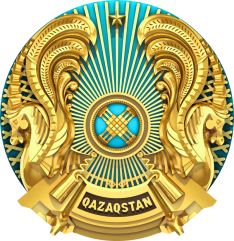 МИНИСТЕРСТВО ЮСТИЦИИРЕСПУБЛИКИ КАЗАХСТАН__________________________________________________________________________________________________________________________________________________________________________________________________________________________________________________________________BUIRYQПРИКАЗ____________________________________________Nur-Sultanqalasy№______________________________________________ город Нур-Султан№
п/п№
п/п№
п/пНаименованиеНаименованиеКод бюджетной программыКод бюджетной программыКод бюджетной программыКод бюджетной программыОтветственный исполнительОтветственный исполнительОтветственный исполнительОтветственный исполнительОтветственный исполнительОтветственный исполнительОтветственный исполнительСрок исполненияСрок исполненияСрок исполненияСрок исполненияСрок исполненияСрок исполненияСрок исполненияФормазавершенияФормазавершенияФормазавершенияФормазавершенияФормазавершенияФормазавершения11122333344444445555555666666I. Мероприятие по достижению целей и целевых индикаторов стратегического планаI. Мероприятие по достижению целей и целевых индикаторов стратегического планаI. Мероприятие по достижению целей и целевых индикаторов стратегического планаI. Мероприятие по достижению целей и целевых индикаторов стратегического планаI. Мероприятие по достижению целей и целевых индикаторов стратегического планаI. Мероприятие по достижению целей и целевых индикаторов стратегического планаI. Мероприятие по достижению целей и целевых индикаторов стратегического планаI. Мероприятие по достижению целей и целевых индикаторов стратегического планаI. Мероприятие по достижению целей и целевых индикаторов стратегического планаI. Мероприятие по достижению целей и целевых индикаторов стратегического планаI. Мероприятие по достижению целей и целевых индикаторов стратегического планаI. Мероприятие по достижению целей и целевых индикаторов стратегического планаI. Мероприятие по достижению целей и целевых индикаторов стратегического планаI. Мероприятие по достижению целей и целевых индикаторов стратегического планаI. Мероприятие по достижению целей и целевых индикаторов стратегического планаI. Мероприятие по достижению целей и целевых индикаторов стратегического планаI. Мероприятие по достижению целей и целевых индикаторов стратегического планаI. Мероприятие по достижению целей и целевых индикаторов стратегического планаI. Мероприятие по достижению целей и целевых индикаторов стратегического планаI. Мероприятие по достижению целей и целевых индикаторов стратегического планаI. Мероприятие по достижению целей и целевых индикаторов стратегического планаI. Мероприятие по достижению целей и целевых индикаторов стратегического планаI. Мероприятие по достижению целей и целевых индикаторов стратегического планаI. Мероприятие по достижению целей и целевых индикаторов стратегического планаI. Мероприятие по достижению целей и целевых индикаторов стратегического планаI. Мероприятие по достижению целей и целевых индикаторов стратегического планаI. Мероприятие по достижению целей и целевых индикаторов стратегического планаI. Мероприятие по достижению целей и целевых индикаторов стратегического планаI. Мероприятие по достижению целей и целевых индикаторов стратегического планаСтратегическое направление 1. Правовое обеспечение деятельности государстваСтратегическое направление 1. Правовое обеспечение деятельности государстваСтратегическое направление 1. Правовое обеспечение деятельности государстваСтратегическое направление 1. Правовое обеспечение деятельности государстваСтратегическое направление 1. Правовое обеспечение деятельности государстваСтратегическое направление 1. Правовое обеспечение деятельности государстваСтратегическое направление 1. Правовое обеспечение деятельности государстваСтратегическое направление 1. Правовое обеспечение деятельности государстваСтратегическое направление 1. Правовое обеспечение деятельности государстваСтратегическое направление 1. Правовое обеспечение деятельности государстваСтратегическое направление 1. Правовое обеспечение деятельности государстваСтратегическое направление 1. Правовое обеспечение деятельности государстваСтратегическое направление 1. Правовое обеспечение деятельности государстваСтратегическое направление 1. Правовое обеспечение деятельности государстваСтратегическое направление 1. Правовое обеспечение деятельности государстваСтратегическое направление 1. Правовое обеспечение деятельности государстваСтратегическое направление 1. Правовое обеспечение деятельности государстваСтратегическое направление 1. Правовое обеспечение деятельности государстваСтратегическое направление 1. Правовое обеспечение деятельности государстваСтратегическое направление 1. Правовое обеспечение деятельности государстваСтратегическое направление 1. Правовое обеспечение деятельности государстваСтратегическое направление 1. Правовое обеспечение деятельности государстваСтратегическое направление 1. Правовое обеспечение деятельности государстваСтратегическое направление 1. Правовое обеспечение деятельности государстваСтратегическое направление 1. Правовое обеспечение деятельности государстваСтратегическое направление 1. Правовое обеспечение деятельности государстваСтратегическое направление 1. Правовое обеспечение деятельности государстваСтратегическое направление 1. Правовое обеспечение деятельности государстваСтратегическое направление 1. Правовое обеспечение деятельности государстваМакроиндикаторы Макроиндикаторы Макроиндикаторы Макроиндикаторы Макроиндикаторы Макроиндикаторы Макроиндикаторы Макроиндикаторы Макроиндикаторы Макроиндикаторы Макроиндикаторы Макроиндикаторы Макроиндикаторы Макроиндикаторы Макроиндикаторы Макроиндикаторы Макроиндикаторы Макроиндикаторы Макроиндикаторы Макроиндикаторы Макроиндикаторы Макроиндикаторы Макроиндикаторы Макроиндикаторы Макроиндикаторы Макроиндикаторы Макроиндикаторы Макроиндикаторы Макроиндикаторы 1. Индекс верховенства закона (Rule of Law Index, НГО «The World Justice Project»)1. Индекс верховенства закона (Rule of Law Index, НГО «The World Justice Project»)1. Индекс верховенства закона (Rule of Law Index, НГО «The World Justice Project»)1. Индекс верховенства закона (Rule of Law Index, НГО «The World Justice Project»)1. Индекс верховенства закона (Rule of Law Index, НГО «The World Justice Project»)1. Индекс верховенства закона (Rule of Law Index, НГО «The World Justice Project»)1. Индекс верховенства закона (Rule of Law Index, НГО «The World Justice Project»)1. Индекс верховенства закона (Rule of Law Index, НГО «The World Justice Project»)1. Индекс верховенства закона (Rule of Law Index, НГО «The World Justice Project»)1. Индекс верховенства закона (Rule of Law Index, НГО «The World Justice Project»)1. Индекс верховенства закона (Rule of Law Index, НГО «The World Justice Project»)1. Индекс верховенства закона (Rule of Law Index, НГО «The World Justice Project»)1. Индекс верховенства закона (Rule of Law Index, НГО «The World Justice Project»)1. Индекс верховенства закона (Rule of Law Index, НГО «The World Justice Project»)1. Индекс верховенства закона (Rule of Law Index, НГО «The World Justice Project»)1. Индекс верховенства закона (Rule of Law Index, НГО «The World Justice Project»)1. Индекс верховенства закона (Rule of Law Index, НГО «The World Justice Project»)1. Индекс верховенства закона (Rule of Law Index, НГО «The World Justice Project»)1. Индекс верховенства закона (Rule of Law Index, НГО «The World Justice Project»)1. Индекс верховенства закона (Rule of Law Index, НГО «The World Justice Project»)1. Индекс верховенства закона (Rule of Law Index, НГО «The World Justice Project»)1. Индекс верховенства закона (Rule of Law Index, НГО «The World Justice Project»)1. Индекс верховенства закона (Rule of Law Index, НГО «The World Justice Project»)1. Индекс верховенства закона (Rule of Law Index, НГО «The World Justice Project»)1. Индекс верховенства закона (Rule of Law Index, НГО «The World Justice Project»)1. Индекс верховенства закона (Rule of Law Index, НГО «The World Justice Project»)1. Индекс верховенства закона (Rule of Law Index, НГО «The World Justice Project»)1. Индекс верховенства закона (Rule of Law Index, НГО «The World Justice Project»)1. Индекс верховенства закона (Rule of Law Index, НГО «The World Justice Project»)Мероприятия:Мероприятия:Мероприятия:Мероприятия:Мероприятия:Мероприятия:Мероприятия:Мероприятия:Мероприятия:Мероприятия:Мероприятия:Мероприятия:Мероприятия:Мероприятия:Мероприятия:Мероприятия:Мероприятия:Мероприятия:Мероприятия:Мероприятия:Мероприятия:Мероприятия:Мероприятия:Мероприятия:Мероприятия:Мероприятия:Мероприятия:Мероприятия:Мероприятия:1.1.Проведение встреч 
с заинтересованными госорганами о ходе реализации Программы «Индекса верховенства закона»Проведение встреч 
с заинтересованными госорганами о ходе реализации Программы «Индекса верховенства закона»Проведение встреч 
с заинтересованными госорганами о ходе реализации Программы «Индекса верховенства закона»ДСПиПУ, ДЗ, ДПА, ДРНПА, ДМПС,  ДРСиОЮУ, ДИС, ДИСА, ДОЭДДСПиПУ, ДЗ, ДПА, ДРНПА, ДМПС,  ДРСиОЮУ, ДИС, ДИСА, ДОЭДДСПиПУ, ДЗ, ДПА, ДРНПА, ДМПС,  ДРСиОЮУ, ДИС, ДИСА, ДОЭДДСПиПУ, ДЗ, ДПА, ДРНПА, ДМПС,  ДРСиОЮУ, ДИС, ДИСА, ДОЭДДСПиПУ, ДЗ, ДПА, ДРНПА, ДМПС,  ДРСиОЮУ, ДИС, ДИСА, ДОЭДДСПиПУ, ДЗ, ДПА, ДРНПА, ДМПС,  ДРСиОЮУ, ДИС, ДИСА, ДОЭДДСПиПУ, ДЗ, ДПА, ДРНПА, ДМПС,  ДРСиОЮУ, ДИС, ДИСА, ДОЭДДСПиПУ, ДЗ, ДПА, ДРНПА, ДМПС,  ДРСиОЮУ, ДИС, ДИСА, ДОЭДДСПиПУ, ДЗ, ДПА, ДРНПА, ДМПС,  ДРСиОЮУ, ДИС, ДИСА, ДОЭДДСПиПУ, ДЗ, ДПА, ДРНПА, ДМПС,  ДРСиОЮУ, ДИС, ДИСА, ДОЭДянварь-февральянварь-февральянварь-февральянварь-февральянварь-февральянварь-февральянварь-февральИнформация Министру юстицииИнформация Министру юстицииИнформация Министру юстицииИнформация Министру юстицииИнформация Министру юстиции2.2.Работа с Офисом   по   мониторингу   реализации национальных проектов (НПО) касательно посадки Программы «Индекс верховенства закона» 
в системе Easy ProjectРабота с Офисом   по   мониторингу   реализации национальных проектов (НПО) касательно посадки Программы «Индекс верховенства закона» 
в системе Easy ProjectРабота с Офисом   по   мониторингу   реализации национальных проектов (НПО) касательно посадки Программы «Индекс верховенства закона» 
в системе Easy ProjectДСПиПУДСПиПУДСПиПУДСПиПУДСПиПУДСПиПУДСПиПУДСПиПУДСПиПУДСПиПУфевраль-мартфевраль-мартфевраль-мартфевраль-мартфевраль-мартфевраль-мартфевраль-мартИнформация Министру юстицииИнформация Министру юстицииИнформация Министру юстицииИнформация Министру юстицииИнформация Министру юстиции3.3.Заполнение ИСПУ Easy Project по закрепленным факторам Индекса верховенства закона.Заполнение ИСПУ Easy Project по закрепленным факторам Индекса верховенства закона.Заполнение ИСПУ Easy Project по закрепленным факторам Индекса верховенства закона.ДСПиПУ, ДЗ, ДПА, ДРНПА, ДМПС,  ДРСиОЮУ, ДИС, ДИСА, ДОЭДДСПиПУ, ДЗ, ДПА, ДРНПА, ДМПС,  ДРСиОЮУ, ДИС, ДИСА, ДОЭДДСПиПУ, ДЗ, ДПА, ДРНПА, ДМПС,  ДРСиОЮУ, ДИС, ДИСА, ДОЭДДСПиПУ, ДЗ, ДПА, ДРНПА, ДМПС,  ДРСиОЮУ, ДИС, ДИСА, ДОЭДДСПиПУ, ДЗ, ДПА, ДРНПА, ДМПС,  ДРСиОЮУ, ДИС, ДИСА, ДОЭДДСПиПУ, ДЗ, ДПА, ДРНПА, ДМПС,  ДРСиОЮУ, ДИС, ДИСА, ДОЭДДСПиПУ, ДЗ, ДПА, ДРНПА, ДМПС,  ДРСиОЮУ, ДИС, ДИСА, ДОЭДДСПиПУ, ДЗ, ДПА, ДРНПА, ДМПС,  ДРСиОЮУ, ДИС, ДИСА, ДОЭДДСПиПУ, ДЗ, ДПА, ДРНПА, ДМПС,  ДРСиОЮУ, ДИС, ДИСА, ДОЭДДСПиПУ, ДЗ, ДПА, ДРНПА, ДМПС,  ДРСиОЮУ, ДИС, ДИСА, ДОЭДмарт-апрельмарт-апрельмарт-апрельмарт-апрельмарт-апрельмарт-апрельмарт-апрельЗаполненные данные по Программе «Индекс верховенства закона»  
в ИСПУ Easy ProjectЗаполненные данные по Программе «Индекс верховенства закона»  
в ИСПУ Easy ProjectЗаполненные данные по Программе «Индекс верховенства закона»  
в ИСПУ Easy ProjectЗаполненные данные по Программе «Индекс верховенства закона»  
в ИСПУ Easy ProjectЗаполненные данные по Программе «Индекс верховенства закона»  
в ИСПУ Easy Project4.4.Мониторинг и контроль проектов Программы «Индекс верховенства закона» в системе Easy ProjectМониторинг и контроль проектов Программы «Индекс верховенства закона» в системе Easy ProjectМониторинг и контроль проектов Программы «Индекс верховенства закона» в системе Easy ProjectДСПиПУДСПиПУДСПиПУДСПиПУДСПиПУДСПиПУДСПиПУДСПиПУДСПиПУДСПиПУежеквартальноежеквартальноежеквартальноежеквартальноежеквартальноежеквартальноежеквартальноОтчет о ходе реализации Программы «Индекс верховенства закона»Отчет о ходе реализации Программы «Индекс верховенства закона»Отчет о ходе реализации Программы «Индекс верховенства закона»Отчет о ходе реализации Программы «Индекс верховенства закона»Отчет о ходе реализации Программы «Индекс верховенства закона»Цель 1.1. Совершенствование национального законодательства, а также правовое обеспечение деятельности Казахстана на международной арене в целях защиты его национальных интересовЦель 1.1. Совершенствование национального законодательства, а также правовое обеспечение деятельности Казахстана на международной арене в целях защиты его национальных интересовЦель 1.1. Совершенствование национального законодательства, а также правовое обеспечение деятельности Казахстана на международной арене в целях защиты его национальных интересовЦель 1.1. Совершенствование национального законодательства, а также правовое обеспечение деятельности Казахстана на международной арене в целях защиты его национальных интересовЦель 1.1. Совершенствование национального законодательства, а также правовое обеспечение деятельности Казахстана на международной арене в целях защиты его национальных интересовЦель 1.1. Совершенствование национального законодательства, а также правовое обеспечение деятельности Казахстана на международной арене в целях защиты его национальных интересовЦель 1.1. Совершенствование национального законодательства, а также правовое обеспечение деятельности Казахстана на международной арене в целях защиты его национальных интересовЦель 1.1. Совершенствование национального законодательства, а также правовое обеспечение деятельности Казахстана на международной арене в целях защиты его национальных интересовЦель 1.1. Совершенствование национального законодательства, а также правовое обеспечение деятельности Казахстана на международной арене в целях защиты его национальных интересовЦель 1.1. Совершенствование национального законодательства, а также правовое обеспечение деятельности Казахстана на международной арене в целях защиты его национальных интересовЦель 1.1. Совершенствование национального законодательства, а также правовое обеспечение деятельности Казахстана на международной арене в целях защиты его национальных интересовЦель 1.1. Совершенствование национального законодательства, а также правовое обеспечение деятельности Казахстана на международной арене в целях защиты его национальных интересовЦель 1.1. Совершенствование национального законодательства, а также правовое обеспечение деятельности Казахстана на международной арене в целях защиты его национальных интересовЦель 1.1. Совершенствование национального законодательства, а также правовое обеспечение деятельности Казахстана на международной арене в целях защиты его национальных интересовЦель 1.1. Совершенствование национального законодательства, а также правовое обеспечение деятельности Казахстана на международной арене в целях защиты его национальных интересовЦель 1.1. Совершенствование национального законодательства, а также правовое обеспечение деятельности Казахстана на международной арене в целях защиты его национальных интересовЦель 1.1. Совершенствование национального законодательства, а также правовое обеспечение деятельности Казахстана на международной арене в целях защиты его национальных интересовЦель 1.1. Совершенствование национального законодательства, а также правовое обеспечение деятельности Казахстана на международной арене в целях защиты его национальных интересовЦель 1.1. Совершенствование национального законодательства, а также правовое обеспечение деятельности Казахстана на международной арене в целях защиты его национальных интересовЦель 1.1. Совершенствование национального законодательства, а также правовое обеспечение деятельности Казахстана на международной арене в целях защиты его национальных интересовЦель 1.1. Совершенствование национального законодательства, а также правовое обеспечение деятельности Казахстана на международной арене в целях защиты его национальных интересовЦель 1.1. Совершенствование национального законодательства, а также правовое обеспечение деятельности Казахстана на международной арене в целях защиты его национальных интересовЦель 1.1. Совершенствование национального законодательства, а также правовое обеспечение деятельности Казахстана на международной арене в целях защиты его национальных интересовЦель 1.1. Совершенствование национального законодательства, а также правовое обеспечение деятельности Казахстана на международной арене в целях защиты его национальных интересовЦель 1.1. Совершенствование национального законодательства, а также правовое обеспечение деятельности Казахстана на международной арене в целях защиты его национальных интересовЦель 1.1. Совершенствование национального законодательства, а также правовое обеспечение деятельности Казахстана на международной арене в целях защиты его национальных интересовЦель 1.1. Совершенствование национального законодательства, а также правовое обеспечение деятельности Казахстана на международной арене в целях защиты его национальных интересовЦель 1.1. Совершенствование национального законодательства, а также правовое обеспечение деятельности Казахстана на международной арене в целях защиты его национальных интересовЦель 1.1. Совершенствование национального законодательства, а также правовое обеспечение деятельности Казахстана на международной арене в целях защиты его национальных интересовЦелевые индикаторы, взаимоувязанный с бюджетными программами: Целевые индикаторы, взаимоувязанный с бюджетными программами: Целевые индикаторы, взаимоувязанный с бюджетными программами: Целевые индикаторы, взаимоувязанный с бюджетными программами: Целевые индикаторы, взаимоувязанный с бюджетными программами: Целевые индикаторы, взаимоувязанный с бюджетными программами: Целевые индикаторы, взаимоувязанный с бюджетными программами: Целевые индикаторы, взаимоувязанный с бюджетными программами: Целевые индикаторы, взаимоувязанный с бюджетными программами: Целевые индикаторы, взаимоувязанный с бюджетными программами: Целевые индикаторы, взаимоувязанный с бюджетными программами: Целевые индикаторы, взаимоувязанный с бюджетными программами: Целевые индикаторы, взаимоувязанный с бюджетными программами: Целевые индикаторы, взаимоувязанный с бюджетными программами: Целевые индикаторы, взаимоувязанный с бюджетными программами: Целевые индикаторы, взаимоувязанный с бюджетными программами: Целевые индикаторы, взаимоувязанный с бюджетными программами: Целевые индикаторы, взаимоувязанный с бюджетными программами: Целевые индикаторы, взаимоувязанный с бюджетными программами: Целевые индикаторы, взаимоувязанный с бюджетными программами: Целевые индикаторы, взаимоувязанный с бюджетными программами: Целевые индикаторы, взаимоувязанный с бюджетными программами: Целевые индикаторы, взаимоувязанный с бюджетными программами: Целевые индикаторы, взаимоувязанный с бюджетными программами: Целевые индикаторы, взаимоувязанный с бюджетными программами: Целевые индикаторы, взаимоувязанный с бюджетными программами: Целевые индикаторы, взаимоувязанный с бюджетными программами: Целевые индикаторы, взаимоувязанный с бюджетными программами: Целевые индикаторы, взаимоувязанный с бюджетными программами: 1.1.1.1.1.1.1.1.1.Доля законопроектов, возвращенных Канцелярией Премьер-Министра в связи с несоответствием проекта закона Конституции Республики Казахстан и законам Республики Казахстан, от внесенных Министерством юстиции в Канцелярию Премьер-Министра законопроектовДоля законопроектов, возвращенных Канцелярией Премьер-Министра в связи с несоответствием проекта закона Конституции Республики Казахстан и законам Республики Казахстан, от внесенных Министерством юстиции в Канцелярию Премьер-Министра законопроектовДоля законопроектов, возвращенных Канцелярией Премьер-Министра в связи с несоответствием проекта закона Конституции Республики Казахстан и законам Республики Казахстан, от внесенных Министерством юстиции в Канцелярию Премьер-Министра законопроектовДоля законопроектов, возвращенных Канцелярией Премьер-Министра в связи с несоответствием проекта закона Конституции Республики Казахстан и законам Республики Казахстан, от внесенных Министерством юстиции в Канцелярию Премьер-Министра законопроектовДоля законопроектов, возвращенных Канцелярией Премьер-Министра в связи с несоответствием проекта закона Конституции Республики Казахстан и законам Республики Казахстан, от внесенных Министерством юстиции в Канцелярию Премьер-Министра законопроектовДоля законопроектов, возвращенных Канцелярией Премьер-Министра в связи с несоответствием проекта закона Конституции Республики Казахстан и законам Республики Казахстан, от внесенных Министерством юстиции в Канцелярию Премьер-Министра законопроектовДоля законопроектов, возвращенных Канцелярией Премьер-Министра в связи с несоответствием проекта закона Конституции Республики Казахстан и законам Республики Казахстан, от внесенных Министерством юстиции в Канцелярию Премьер-Министра законопроектовДоля законопроектов, возвращенных Канцелярией Премьер-Министра в связи с несоответствием проекта закона Конституции Республики Казахстан и законам Республики Казахстан, от внесенных Министерством юстиции в Канцелярию Премьер-Министра законопроектовДоля законопроектов, возвращенных Канцелярией Премьер-Министра в связи с несоответствием проекта закона Конституции Республики Казахстан и законам Республики Казахстан, от внесенных Министерством юстиции в Канцелярию Премьер-Министра законопроектовДоля законопроектов, возвращенных Канцелярией Премьер-Министра в связи с несоответствием проекта закона Конституции Республики Казахстан и законам Республики Казахстан, от внесенных Министерством юстиции в Канцелярию Премьер-Министра законопроектовДоля законопроектов, возвращенных Канцелярией Премьер-Министра в связи с несоответствием проекта закона Конституции Республики Казахстан и законам Республики Казахстан, от внесенных Министерством юстиции в Канцелярию Премьер-Министра законопроектовДоля законопроектов, возвращенных Канцелярией Премьер-Министра в связи с несоответствием проекта закона Конституции Республики Казахстан и законам Республики Казахстан, от внесенных Министерством юстиции в Канцелярию Премьер-Министра законопроектовДоля законопроектов, возвращенных Канцелярией Премьер-Министра в связи с несоответствием проекта закона Конституции Республики Казахстан и законам Республики Казахстан, от внесенных Министерством юстиции в Канцелярию Премьер-Министра законопроектовДоля законопроектов, возвращенных Канцелярией Премьер-Министра в связи с несоответствием проекта закона Конституции Республики Казахстан и законам Республики Казахстан, от внесенных Министерством юстиции в Канцелярию Премьер-Министра законопроектовДоля законопроектов, возвращенных Канцелярией Премьер-Министра в связи с несоответствием проекта закона Конституции Республики Казахстан и законам Республики Казахстан, от внесенных Министерством юстиции в Канцелярию Премьер-Министра законопроектовДоля законопроектов, возвращенных Канцелярией Премьер-Министра в связи с несоответствием проекта закона Конституции Республики Казахстан и законам Республики Казахстан, от внесенных Министерством юстиции в Канцелярию Премьер-Министра законопроектовДоля законопроектов, возвращенных Канцелярией Премьер-Министра в связи с несоответствием проекта закона Конституции Республики Казахстан и законам Республики Казахстан, от внесенных Министерством юстиции в Канцелярию Премьер-Министра законопроектовДоля законопроектов, возвращенных Канцелярией Премьер-Министра в связи с несоответствием проекта закона Конституции Республики Казахстан и законам Республики Казахстан, от внесенных Министерством юстиции в Канцелярию Премьер-Министра законопроектовДоля законопроектов, возвращенных Канцелярией Премьер-Министра в связи с несоответствием проекта закона Конституции Республики Казахстан и законам Республики Казахстан, от внесенных Министерством юстиции в Канцелярию Премьер-Министра законопроектовДоля законопроектов, возвращенных Канцелярией Премьер-Министра в связи с несоответствием проекта закона Конституции Республики Казахстан и законам Республики Казахстан, от внесенных Министерством юстиции в Канцелярию Премьер-Министра законопроектовДоля законопроектов, возвращенных Канцелярией Премьер-Министра в связи с несоответствием проекта закона Конституции Республики Казахстан и законам Республики Казахстан, от внесенных Министерством юстиции в Канцелярию Премьер-Министра законопроектовДоля законопроектов, возвращенных Канцелярией Премьер-Министра в связи с несоответствием проекта закона Конституции Республики Казахстан и законам Республики Казахстан, от внесенных Министерством юстиции в Канцелярию Премьер-Министра законопроектовДоля законопроектов, возвращенных Канцелярией Премьер-Министра в связи с несоответствием проекта закона Конституции Республики Казахстан и законам Республики Казахстан, от внесенных Министерством юстиции в Канцелярию Премьер-Министра законопроектовДоля законопроектов, возвращенных Канцелярией Премьер-Министра в связи с несоответствием проекта закона Конституции Республики Казахстан и законам Республики Казахстан, от внесенных Министерством юстиции в Канцелярию Премьер-Министра законопроектовДоля законопроектов, возвращенных Канцелярией Премьер-Министра в связи с несоответствием проекта закона Конституции Республики Казахстан и законам Республики Казахстан, от внесенных Министерством юстиции в Канцелярию Премьер-Министра законопроектовДоля законопроектов, возвращенных Канцелярией Премьер-Министра в связи с несоответствием проекта закона Конституции Республики Казахстан и законам Республики Казахстан, от внесенных Министерством юстиции в Канцелярию Премьер-Министра законопроектов Мероприятия: Мероприятия: Мероприятия: Мероприятия: Мероприятия: Мероприятия: Мероприятия: Мероприятия: Мероприятия: Мероприятия: Мероприятия: Мероприятия: Мероприятия: Мероприятия: Мероприятия: Мероприятия: Мероприятия: Мероприятия: Мероприятия: Мероприятия: Мероприятия: Мероприятия: Мероприятия: Мероприятия: Мероприятия: Мероприятия: Мероприятия: Мероприятия: Мероприятия:5.5.5.Обеспечение проведения научной экспертизы проектов законов, поступаюших на юридическую экспертизуОбеспечение проведения научной экспертизы проектов законов, поступаюших на юридическую экспертизу006006006006006ДЗДЗДЗДЗДЗДЗДЗДЗДЗДЗпо мере поступления законопроектовпо мере поступления законопроектовпо мере поступления законопроектовпо мере поступления законопроектовпо мере поступления законопроектовпо мере поступления законопроектовпо мере поступления законопроектовАкт выполненных работАкт выполненных работАкт выполненных работ6.6.6.Обеспечение проведения научной лингвистической экспертизы проектов законов, а также международных договоровОбеспечение проведения научной лингвистической экспертизы проектов законов, а также международных договоров006006006006006ДЗ, ДМПС, ДЭПМЭИДЗ, ДМПС, ДЭПМЭИДЗ, ДМПС, ДЭПМЭИДЗ, ДМПС, ДЭПМЭИДЗ, ДМПС, ДЭПМЭИДЗ, ДМПС, ДЭПМЭИДЗ, ДМПС, ДЭПМЭИДЗ, ДМПС, ДЭПМЭИДЗ, ДМПС, ДЭПМЭИДЗ, ДМПС, ДЭПМЭИпо мере поступления законопроектовпо мере поступления законопроектовпо мере поступления законопроектовпо мере поступления законопроектовпо мере поступления законопроектовпо мере поступления законопроектовпо мере поступления законопроектовАкт выполненных работАкт выполненных работАкт выполненных работ7.7.7.Обеспечение научно-исследовательской работы при  разработке консультативных документов регуляторной политики и проектов законодательных актовОбеспечение научно-исследовательской работы при  разработке консультативных документов регуляторной политики и проектов законодательных актов006006006006006ДЗДЗДЗДЗДЗДЗДЗДЗДЗДЗпо мере поступления законопроектовпо мере поступления законопроектовпо мере поступления законопроектовпо мере поступления законопроектовпо мере поступления законопроектовпо мере поступления законопроектовпо мере поступления законопроектовАкт выполненных работАкт выполненных работАкт выполненных работ1.1.2.1.1.2.1.1.2.Доля согласованных Министерством юстиции нормативных правовых указов Президента Республики Казахстан и нормативных правовых постановлений Правительства Республики Казахстан, измененных либо отмененных на основании постановлений Конституционного Совета, актов прокурорского надзора и решений судов (от общего количества согласованных проектов за отчетный период)Доля согласованных Министерством юстиции нормативных правовых указов Президента Республики Казахстан и нормативных правовых постановлений Правительства Республики Казахстан, измененных либо отмененных на основании постановлений Конституционного Совета, актов прокурорского надзора и решений судов (от общего количества согласованных проектов за отчетный период)Доля согласованных Министерством юстиции нормативных правовых указов Президента Республики Казахстан и нормативных правовых постановлений Правительства Республики Казахстан, измененных либо отмененных на основании постановлений Конституционного Совета, актов прокурорского надзора и решений судов (от общего количества согласованных проектов за отчетный период)Доля согласованных Министерством юстиции нормативных правовых указов Президента Республики Казахстан и нормативных правовых постановлений Правительства Республики Казахстан, измененных либо отмененных на основании постановлений Конституционного Совета, актов прокурорского надзора и решений судов (от общего количества согласованных проектов за отчетный период)Доля согласованных Министерством юстиции нормативных правовых указов Президента Республики Казахстан и нормативных правовых постановлений Правительства Республики Казахстан, измененных либо отмененных на основании постановлений Конституционного Совета, актов прокурорского надзора и решений судов (от общего количества согласованных проектов за отчетный период)Доля согласованных Министерством юстиции нормативных правовых указов Президента Республики Казахстан и нормативных правовых постановлений Правительства Республики Казахстан, измененных либо отмененных на основании постановлений Конституционного Совета, актов прокурорского надзора и решений судов (от общего количества согласованных проектов за отчетный период)Доля согласованных Министерством юстиции нормативных правовых указов Президента Республики Казахстан и нормативных правовых постановлений Правительства Республики Казахстан, измененных либо отмененных на основании постановлений Конституционного Совета, актов прокурорского надзора и решений судов (от общего количества согласованных проектов за отчетный период)Доля согласованных Министерством юстиции нормативных правовых указов Президента Республики Казахстан и нормативных правовых постановлений Правительства Республики Казахстан, измененных либо отмененных на основании постановлений Конституционного Совета, актов прокурорского надзора и решений судов (от общего количества согласованных проектов за отчетный период)Доля согласованных Министерством юстиции нормативных правовых указов Президента Республики Казахстан и нормативных правовых постановлений Правительства Республики Казахстан, измененных либо отмененных на основании постановлений Конституционного Совета, актов прокурорского надзора и решений судов (от общего количества согласованных проектов за отчетный период)Доля согласованных Министерством юстиции нормативных правовых указов Президента Республики Казахстан и нормативных правовых постановлений Правительства Республики Казахстан, измененных либо отмененных на основании постановлений Конституционного Совета, актов прокурорского надзора и решений судов (от общего количества согласованных проектов за отчетный период)Доля согласованных Министерством юстиции нормативных правовых указов Президента Республики Казахстан и нормативных правовых постановлений Правительства Республики Казахстан, измененных либо отмененных на основании постановлений Конституционного Совета, актов прокурорского надзора и решений судов (от общего количества согласованных проектов за отчетный период)Доля согласованных Министерством юстиции нормативных правовых указов Президента Республики Казахстан и нормативных правовых постановлений Правительства Республики Казахстан, измененных либо отмененных на основании постановлений Конституционного Совета, актов прокурорского надзора и решений судов (от общего количества согласованных проектов за отчетный период)Доля согласованных Министерством юстиции нормативных правовых указов Президента Республики Казахстан и нормативных правовых постановлений Правительства Республики Казахстан, измененных либо отмененных на основании постановлений Конституционного Совета, актов прокурорского надзора и решений судов (от общего количества согласованных проектов за отчетный период)Доля согласованных Министерством юстиции нормативных правовых указов Президента Республики Казахстан и нормативных правовых постановлений Правительства Республики Казахстан, измененных либо отмененных на основании постановлений Конституционного Совета, актов прокурорского надзора и решений судов (от общего количества согласованных проектов за отчетный период)Доля согласованных Министерством юстиции нормативных правовых указов Президента Республики Казахстан и нормативных правовых постановлений Правительства Республики Казахстан, измененных либо отмененных на основании постановлений Конституционного Совета, актов прокурорского надзора и решений судов (от общего количества согласованных проектов за отчетный период)Доля согласованных Министерством юстиции нормативных правовых указов Президента Республики Казахстан и нормативных правовых постановлений Правительства Республики Казахстан, измененных либо отмененных на основании постановлений Конституционного Совета, актов прокурорского надзора и решений судов (от общего количества согласованных проектов за отчетный период)Доля согласованных Министерством юстиции нормативных правовых указов Президента Республики Казахстан и нормативных правовых постановлений Правительства Республики Казахстан, измененных либо отмененных на основании постановлений Конституционного Совета, актов прокурорского надзора и решений судов (от общего количества согласованных проектов за отчетный период)Доля согласованных Министерством юстиции нормативных правовых указов Президента Республики Казахстан и нормативных правовых постановлений Правительства Республики Казахстан, измененных либо отмененных на основании постановлений Конституционного Совета, актов прокурорского надзора и решений судов (от общего количества согласованных проектов за отчетный период)Доля согласованных Министерством юстиции нормативных правовых указов Президента Республики Казахстан и нормативных правовых постановлений Правительства Республики Казахстан, измененных либо отмененных на основании постановлений Конституционного Совета, актов прокурорского надзора и решений судов (от общего количества согласованных проектов за отчетный период)Доля согласованных Министерством юстиции нормативных правовых указов Президента Республики Казахстан и нормативных правовых постановлений Правительства Республики Казахстан, измененных либо отмененных на основании постановлений Конституционного Совета, актов прокурорского надзора и решений судов (от общего количества согласованных проектов за отчетный период)Доля согласованных Министерством юстиции нормативных правовых указов Президента Республики Казахстан и нормативных правовых постановлений Правительства Республики Казахстан, измененных либо отмененных на основании постановлений Конституционного Совета, актов прокурорского надзора и решений судов (от общего количества согласованных проектов за отчетный период)Доля согласованных Министерством юстиции нормативных правовых указов Президента Республики Казахстан и нормативных правовых постановлений Правительства Республики Казахстан, измененных либо отмененных на основании постановлений Конституционного Совета, актов прокурорского надзора и решений судов (от общего количества согласованных проектов за отчетный период)Доля согласованных Министерством юстиции нормативных правовых указов Президента Республики Казахстан и нормативных правовых постановлений Правительства Республики Казахстан, измененных либо отмененных на основании постановлений Конституционного Совета, актов прокурорского надзора и решений судов (от общего количества согласованных проектов за отчетный период)Доля согласованных Министерством юстиции нормативных правовых указов Президента Республики Казахстан и нормативных правовых постановлений Правительства Республики Казахстан, измененных либо отмененных на основании постановлений Конституционного Совета, актов прокурорского надзора и решений судов (от общего количества согласованных проектов за отчетный период)Доля согласованных Министерством юстиции нормативных правовых указов Президента Республики Казахстан и нормативных правовых постановлений Правительства Республики Казахстан, измененных либо отмененных на основании постановлений Конституционного Совета, актов прокурорского надзора и решений судов (от общего количества согласованных проектов за отчетный период)Доля согласованных Министерством юстиции нормативных правовых указов Президента Республики Казахстан и нормативных правовых постановлений Правительства Республики Казахстан, измененных либо отмененных на основании постановлений Конституционного Совета, актов прокурорского надзора и решений судов (от общего количества согласованных проектов за отчетный период) Мероприятия: Мероприятия: Мероприятия: Мероприятия: Мероприятия: Мероприятия: Мероприятия: Мероприятия: Мероприятия: Мероприятия: Мероприятия: Мероприятия: Мероприятия: Мероприятия: Мероприятия: Мероприятия: Мероприятия: Мероприятия: Мероприятия: Мероприятия: Мероприятия: Мероприятия: Мероприятия: Мероприятия: Мероприятия: Мероприятия: Мероприятия: Мероприятия: Мероприятия:8.8.8.Проведение анализа замечаний Министерства юстиции по проектам Указов Президента и постановлений Правительства Республики Казахстан, поступившим на юридическую экспертизу за 9 месяцев 2022 годаПроведение анализа замечаний Министерства юстиции по проектам Указов Президента и постановлений Правительства Республики Казахстан, поступившим на юридическую экспертизу за 9 месяцев 2022 годаДПАДПАДПАДПАДПАДПАДПАоктябрьоктябрьоктябрьоктябрьоктябрьоктябрьИнформация курирующему Вице-министру юстицииИнформация курирующему Вице-министру юстицииИнформация курирующему Вице-министру юстицииИнформация курирующему Вице-министру юстицииИнформация курирующему Вице-министру юстицииИнформация курирующему Вице-министру юстицииИнформация курирующему Вице-министру юстиции1.1.3.1.1.3.1.1.3.Доля нормативных правовых актов, зарегистрированных органами юстиции Республики Казахстан в отчетном периоде, в отношении которых были внесены обоснованные акты прокурорского надзора (протесты, представления) в связи с  некачественным проведением юридической экспертизы при государственной регистрации (от общего количества зарегистрированных нормативных правовых актов за отчетный период)Доля нормативных правовых актов, зарегистрированных органами юстиции Республики Казахстан в отчетном периоде, в отношении которых были внесены обоснованные акты прокурорского надзора (протесты, представления) в связи с  некачественным проведением юридической экспертизы при государственной регистрации (от общего количества зарегистрированных нормативных правовых актов за отчетный период)Доля нормативных правовых актов, зарегистрированных органами юстиции Республики Казахстан в отчетном периоде, в отношении которых были внесены обоснованные акты прокурорского надзора (протесты, представления) в связи с  некачественным проведением юридической экспертизы при государственной регистрации (от общего количества зарегистрированных нормативных правовых актов за отчетный период)Доля нормативных правовых актов, зарегистрированных органами юстиции Республики Казахстан в отчетном периоде, в отношении которых были внесены обоснованные акты прокурорского надзора (протесты, представления) в связи с  некачественным проведением юридической экспертизы при государственной регистрации (от общего количества зарегистрированных нормативных правовых актов за отчетный период)Доля нормативных правовых актов, зарегистрированных органами юстиции Республики Казахстан в отчетном периоде, в отношении которых были внесены обоснованные акты прокурорского надзора (протесты, представления) в связи с  некачественным проведением юридической экспертизы при государственной регистрации (от общего количества зарегистрированных нормативных правовых актов за отчетный период)Доля нормативных правовых актов, зарегистрированных органами юстиции Республики Казахстан в отчетном периоде, в отношении которых были внесены обоснованные акты прокурорского надзора (протесты, представления) в связи с  некачественным проведением юридической экспертизы при государственной регистрации (от общего количества зарегистрированных нормативных правовых актов за отчетный период)Доля нормативных правовых актов, зарегистрированных органами юстиции Республики Казахстан в отчетном периоде, в отношении которых были внесены обоснованные акты прокурорского надзора (протесты, представления) в связи с  некачественным проведением юридической экспертизы при государственной регистрации (от общего количества зарегистрированных нормативных правовых актов за отчетный период)Доля нормативных правовых актов, зарегистрированных органами юстиции Республики Казахстан в отчетном периоде, в отношении которых были внесены обоснованные акты прокурорского надзора (протесты, представления) в связи с  некачественным проведением юридической экспертизы при государственной регистрации (от общего количества зарегистрированных нормативных правовых актов за отчетный период)Доля нормативных правовых актов, зарегистрированных органами юстиции Республики Казахстан в отчетном периоде, в отношении которых были внесены обоснованные акты прокурорского надзора (протесты, представления) в связи с  некачественным проведением юридической экспертизы при государственной регистрации (от общего количества зарегистрированных нормативных правовых актов за отчетный период)Доля нормативных правовых актов, зарегистрированных органами юстиции Республики Казахстан в отчетном периоде, в отношении которых были внесены обоснованные акты прокурорского надзора (протесты, представления) в связи с  некачественным проведением юридической экспертизы при государственной регистрации (от общего количества зарегистрированных нормативных правовых актов за отчетный период)Доля нормативных правовых актов, зарегистрированных органами юстиции Республики Казахстан в отчетном периоде, в отношении которых были внесены обоснованные акты прокурорского надзора (протесты, представления) в связи с  некачественным проведением юридической экспертизы при государственной регистрации (от общего количества зарегистрированных нормативных правовых актов за отчетный период)Доля нормативных правовых актов, зарегистрированных органами юстиции Республики Казахстан в отчетном периоде, в отношении которых были внесены обоснованные акты прокурорского надзора (протесты, представления) в связи с  некачественным проведением юридической экспертизы при государственной регистрации (от общего количества зарегистрированных нормативных правовых актов за отчетный период)Доля нормативных правовых актов, зарегистрированных органами юстиции Республики Казахстан в отчетном периоде, в отношении которых были внесены обоснованные акты прокурорского надзора (протесты, представления) в связи с  некачественным проведением юридической экспертизы при государственной регистрации (от общего количества зарегистрированных нормативных правовых актов за отчетный период)Доля нормативных правовых актов, зарегистрированных органами юстиции Республики Казахстан в отчетном периоде, в отношении которых были внесены обоснованные акты прокурорского надзора (протесты, представления) в связи с  некачественным проведением юридической экспертизы при государственной регистрации (от общего количества зарегистрированных нормативных правовых актов за отчетный период)Доля нормативных правовых актов, зарегистрированных органами юстиции Республики Казахстан в отчетном периоде, в отношении которых были внесены обоснованные акты прокурорского надзора (протесты, представления) в связи с  некачественным проведением юридической экспертизы при государственной регистрации (от общего количества зарегистрированных нормативных правовых актов за отчетный период)Доля нормативных правовых актов, зарегистрированных органами юстиции Республики Казахстан в отчетном периоде, в отношении которых были внесены обоснованные акты прокурорского надзора (протесты, представления) в связи с  некачественным проведением юридической экспертизы при государственной регистрации (от общего количества зарегистрированных нормативных правовых актов за отчетный период)Доля нормативных правовых актов, зарегистрированных органами юстиции Республики Казахстан в отчетном периоде, в отношении которых были внесены обоснованные акты прокурорского надзора (протесты, представления) в связи с  некачественным проведением юридической экспертизы при государственной регистрации (от общего количества зарегистрированных нормативных правовых актов за отчетный период)Доля нормативных правовых актов, зарегистрированных органами юстиции Республики Казахстан в отчетном периоде, в отношении которых были внесены обоснованные акты прокурорского надзора (протесты, представления) в связи с  некачественным проведением юридической экспертизы при государственной регистрации (от общего количества зарегистрированных нормативных правовых актов за отчетный период)Доля нормативных правовых актов, зарегистрированных органами юстиции Республики Казахстан в отчетном периоде, в отношении которых были внесены обоснованные акты прокурорского надзора (протесты, представления) в связи с  некачественным проведением юридической экспертизы при государственной регистрации (от общего количества зарегистрированных нормативных правовых актов за отчетный период)Доля нормативных правовых актов, зарегистрированных органами юстиции Республики Казахстан в отчетном периоде, в отношении которых были внесены обоснованные акты прокурорского надзора (протесты, представления) в связи с  некачественным проведением юридической экспертизы при государственной регистрации (от общего количества зарегистрированных нормативных правовых актов за отчетный период)Доля нормативных правовых актов, зарегистрированных органами юстиции Республики Казахстан в отчетном периоде, в отношении которых были внесены обоснованные акты прокурорского надзора (протесты, представления) в связи с  некачественным проведением юридической экспертизы при государственной регистрации (от общего количества зарегистрированных нормативных правовых актов за отчетный период)Доля нормативных правовых актов, зарегистрированных органами юстиции Республики Казахстан в отчетном периоде, в отношении которых были внесены обоснованные акты прокурорского надзора (протесты, представления) в связи с  некачественным проведением юридической экспертизы при государственной регистрации (от общего количества зарегистрированных нормативных правовых актов за отчетный период)Доля нормативных правовых актов, зарегистрированных органами юстиции Республики Казахстан в отчетном периоде, в отношении которых были внесены обоснованные акты прокурорского надзора (протесты, представления) в связи с  некачественным проведением юридической экспертизы при государственной регистрации (от общего количества зарегистрированных нормативных правовых актов за отчетный период)Доля нормативных правовых актов, зарегистрированных органами юстиции Республики Казахстан в отчетном периоде, в отношении которых были внесены обоснованные акты прокурорского надзора (протесты, представления) в связи с  некачественным проведением юридической экспертизы при государственной регистрации (от общего количества зарегистрированных нормативных правовых актов за отчетный период)Доля нормативных правовых актов, зарегистрированных органами юстиции Республики Казахстан в отчетном периоде, в отношении которых были внесены обоснованные акты прокурорского надзора (протесты, представления) в связи с  некачественным проведением юридической экспертизы при государственной регистрации (от общего количества зарегистрированных нормативных правовых актов за отчетный период)Доля нормативных правовых актов, зарегистрированных органами юстиции Республики Казахстан в отчетном периоде, в отношении которых были внесены обоснованные акты прокурорского надзора (протесты, представления) в связи с  некачественным проведением юридической экспертизы при государственной регистрации (от общего количества зарегистрированных нормативных правовых актов за отчетный период)Мероприятия:Мероприятия:Мероприятия:Мероприятия:Мероприятия:Мероприятия:Мероприятия:Мероприятия:Мероприятия:Мероприятия:Мероприятия:Мероприятия:Мероприятия:Мероприятия:Мероприятия:Мероприятия:Мероприятия:Мероприятия:Мероприятия:Мероприятия:Мероприятия:Мероприятия:Мероприятия:Мероприятия:Мероприятия:Мероприятия:Мероприятия:Мероприятия:Мероприятия:9.9.9.Анализ замечаний Министерства юстиции по результатам юридической экспертизы нормативных правовых актов центральных государственных органов за 
2-ое полугодие 2021 годаАнализ замечаний Министерства юстиции по результатам юридической экспертизы нормативных правовых актов центральных государственных органов за 
2-ое полугодие 2021 годаДРНПАДРНПАДРНПАДРНПАДРНПАДРНПА1 квартал1 квартал1 квартал1 квартал1 квартал1 квартал1 кварталИнформация курирующему Вице-министру юстиции с последующим направлением в центральные государственные органыИнформация курирующему Вице-министру юстиции с последующим направлением в центральные государственные органыИнформация курирующему Вице-министру юстиции с последующим направлением в центральные государственные органыИнформация курирующему Вице-министру юстиции с последующим направлением в центральные государственные органы10.10.10.Анализ замечаний Министерства юстиции по результатам юридической экспертизы нормативных правовых актов центральных государственных органов за 
1-ое полугодие 2022 годаАнализ замечаний Министерства юстиции по результатам юридической экспертизы нормативных правовых актов центральных государственных органов за 
1-ое полугодие 2022 годаДРНПАДРНПАДРНПАДРНПАДРНПАДРНПА3 квартал3 квартал3 квартал3 квартал3 квартал3 квартал3 кварталИнформация курирующему Вице-министру юстиции с последующим направлением в центральные государственные органы Информация курирующему Вице-министру юстиции с последующим направлением в центральные государственные органы Информация курирующему Вице-министру юстиции с последующим направлением в центральные государственные органы Информация курирующему Вице-министру юстиции с последующим направлением в центральные государственные органы 1.1.4.1.1.4.1.1.4.Доля рекомендаций, полученных по итогам проведения фундаментальных и прикладных научных исследований, нашедших отражение в нормативных правовых актахДоля рекомендаций, полученных по итогам проведения фундаментальных и прикладных научных исследований, нашедших отражение в нормативных правовых актахДоля рекомендаций, полученных по итогам проведения фундаментальных и прикладных научных исследований, нашедших отражение в нормативных правовых актахДоля рекомендаций, полученных по итогам проведения фундаментальных и прикладных научных исследований, нашедших отражение в нормативных правовых актахДоля рекомендаций, полученных по итогам проведения фундаментальных и прикладных научных исследований, нашедших отражение в нормативных правовых актахДоля рекомендаций, полученных по итогам проведения фундаментальных и прикладных научных исследований, нашедших отражение в нормативных правовых актахДоля рекомендаций, полученных по итогам проведения фундаментальных и прикладных научных исследований, нашедших отражение в нормативных правовых актахДоля рекомендаций, полученных по итогам проведения фундаментальных и прикладных научных исследований, нашедших отражение в нормативных правовых актахДоля рекомендаций, полученных по итогам проведения фундаментальных и прикладных научных исследований, нашедших отражение в нормативных правовых актахДоля рекомендаций, полученных по итогам проведения фундаментальных и прикладных научных исследований, нашедших отражение в нормативных правовых актахДоля рекомендаций, полученных по итогам проведения фундаментальных и прикладных научных исследований, нашедших отражение в нормативных правовых актахДоля рекомендаций, полученных по итогам проведения фундаментальных и прикладных научных исследований, нашедших отражение в нормативных правовых актахДоля рекомендаций, полученных по итогам проведения фундаментальных и прикладных научных исследований, нашедших отражение в нормативных правовых актахДоля рекомендаций, полученных по итогам проведения фундаментальных и прикладных научных исследований, нашедших отражение в нормативных правовых актахДоля рекомендаций, полученных по итогам проведения фундаментальных и прикладных научных исследований, нашедших отражение в нормативных правовых актахДоля рекомендаций, полученных по итогам проведения фундаментальных и прикладных научных исследований, нашедших отражение в нормативных правовых актахДоля рекомендаций, полученных по итогам проведения фундаментальных и прикладных научных исследований, нашедших отражение в нормативных правовых актахДоля рекомендаций, полученных по итогам проведения фундаментальных и прикладных научных исследований, нашедших отражение в нормативных правовых актахДоля рекомендаций, полученных по итогам проведения фундаментальных и прикладных научных исследований, нашедших отражение в нормативных правовых актахДоля рекомендаций, полученных по итогам проведения фундаментальных и прикладных научных исследований, нашедших отражение в нормативных правовых актахДоля рекомендаций, полученных по итогам проведения фундаментальных и прикладных научных исследований, нашедших отражение в нормативных правовых актахДоля рекомендаций, полученных по итогам проведения фундаментальных и прикладных научных исследований, нашедших отражение в нормативных правовых актахДоля рекомендаций, полученных по итогам проведения фундаментальных и прикладных научных исследований, нашедших отражение в нормативных правовых актахДоля рекомендаций, полученных по итогам проведения фундаментальных и прикладных научных исследований, нашедших отражение в нормативных правовых актахДоля рекомендаций, полученных по итогам проведения фундаментальных и прикладных научных исследований, нашедших отражение в нормативных правовых актахДоля рекомендаций, полученных по итогам проведения фундаментальных и прикладных научных исследований, нашедших отражение в нормативных правовых актахМероприятия:Мероприятия:Мероприятия:Мероприятия:Мероприятия:Мероприятия:Мероприятия:Мероприятия:Мероприятия:Мероприятия:Мероприятия:Мероприятия:Мероприятия:Мероприятия:Мероприятия:Мероприятия:Мероприятия:Мероприятия:Мероприятия:Мероприятия:Мероприятия:Мероприятия:Мероприятия:Мероприятия:Мероприятия:Мероприятия:Мероприятия:Мероприятия:Мероприятия:11.11.11.Проведение научных мероприятий по подведению итогов фундаментальных и научный прикладных исследованийПроведение научных мероприятий по подведению итогов фундаментальных и научный прикладных исследованийИЗПИИЗПИИЗПИИЗПИИЗПИИЗПИИЗПИИЗПИИЗПИИЗПИ4 квартал 4 квартал 4 квартал 4 квартал 4 квартал 4 квартал 4 квартал Информация курирующему Вице-министру юстиции, размещение информации на интернет-ресурсе ИЗПИИнформация курирующему Вице-министру юстиции, размещение информации на интернет-ресурсе ИЗПИИнформация курирующему Вице-министру юстиции, размещение информации на интернет-ресурсе ИЗПИИнформация курирующему Вице-министру юстиции, размещение информации на интернет-ресурсе ИЗПИ1.1.5.1.1.5.1.1.5.Доля международных договоров и проектов международных договоров, в которых учтены рекомендации научной правовой экспертизыДоля международных договоров и проектов международных договоров, в которых учтены рекомендации научной правовой экспертизыДоля международных договоров и проектов международных договоров, в которых учтены рекомендации научной правовой экспертизыДоля международных договоров и проектов международных договоров, в которых учтены рекомендации научной правовой экспертизыДоля международных договоров и проектов международных договоров, в которых учтены рекомендации научной правовой экспертизыДоля международных договоров и проектов международных договоров, в которых учтены рекомендации научной правовой экспертизыДоля международных договоров и проектов международных договоров, в которых учтены рекомендации научной правовой экспертизыДоля международных договоров и проектов международных договоров, в которых учтены рекомендации научной правовой экспертизыДоля международных договоров и проектов международных договоров, в которых учтены рекомендации научной правовой экспертизыДоля международных договоров и проектов международных договоров, в которых учтены рекомендации научной правовой экспертизыДоля международных договоров и проектов международных договоров, в которых учтены рекомендации научной правовой экспертизыДоля международных договоров и проектов международных договоров, в которых учтены рекомендации научной правовой экспертизыДоля международных договоров и проектов международных договоров, в которых учтены рекомендации научной правовой экспертизыДоля международных договоров и проектов международных договоров, в которых учтены рекомендации научной правовой экспертизыДоля международных договоров и проектов международных договоров, в которых учтены рекомендации научной правовой экспертизыДоля международных договоров и проектов международных договоров, в которых учтены рекомендации научной правовой экспертизыДоля международных договоров и проектов международных договоров, в которых учтены рекомендации научной правовой экспертизыДоля международных договоров и проектов международных договоров, в которых учтены рекомендации научной правовой экспертизыДоля международных договоров и проектов международных договоров, в которых учтены рекомендации научной правовой экспертизыДоля международных договоров и проектов международных договоров, в которых учтены рекомендации научной правовой экспертизыДоля международных договоров и проектов международных договоров, в которых учтены рекомендации научной правовой экспертизыДоля международных договоров и проектов международных договоров, в которых учтены рекомендации научной правовой экспертизыДоля международных договоров и проектов международных договоров, в которых учтены рекомендации научной правовой экспертизыДоля международных договоров и проектов международных договоров, в которых учтены рекомендации научной правовой экспертизыДоля международных договоров и проектов международных договоров, в которых учтены рекомендации научной правовой экспертизыДоля международных договоров и проектов международных договоров, в которых учтены рекомендации научной правовой экспертизы Мероприятия: Мероприятия: Мероприятия: Мероприятия: Мероприятия: Мероприятия: Мероприятия: Мероприятия: Мероприятия: Мероприятия: Мероприятия: Мероприятия: Мероприятия: Мероприятия: Мероприятия: Мероприятия: Мероприятия: Мероприятия: Мероприятия: Мероприятия: Мероприятия: Мероприятия: Мероприятия: Мероприятия: Мероприятия: Мероприятия: Мероприятия: Мероприятия: Мероприятия:12.12.12.Проведение семинара с участием сотрудников юридических служб заинтересованных государственных органов по вопросам заключения, исполнения и денонсации международных договоров и решений наднационального характера Евразийской экономической комиссии, а также их влияния на формирование национального законодательства Республики КазахстанПроведение семинара с участием сотрудников юридических служб заинтересованных государственных органов по вопросам заключения, исполнения и денонсации международных договоров и решений наднационального характера Евразийской экономической комиссии, а также их влияния на формирование национального законодательства Республики КазахстанДМПС, ДЭПМЭИДМПС, ДЭПМЭИДМПС, ДЭПМЭИДМПС, ДЭПМЭИДМПС, ДЭПМЭИДМПС, ДЭПМЭИДМПС, ДЭПМЭИиюньиюньиюньиюньиюньиюньиюньИнформация курирующему Вице-министру юстиции Информация курирующему Вице-министру юстиции Информация курирующему Вице-министру юстиции Информация курирующему Вице-министру юстиции Информация курирующему Вице-министру юстиции Информация курирующему Вице-министру юстиции 13.13.13.Обеспечение проведения научной правовой экспертизы международных договоров и проектов международных договоровОбеспечение проведения научной правовой экспертизы международных договоров и проектов международных договоров006006006006ДМПС, ДЭПМЭИДМПС, ДЭПМЭИДМПС, ДЭПМЭИДМПС, ДЭПМЭИДМПС, ДЭПМЭИДМПС, ДЭПМЭИДМПС, ДЭПМЭИпо мере поступления проектов международных договоровпо мере поступления проектов международных договоровпо мере поступления проектов международных договоровпо мере поступления проектов международных договоровпо мере поступления проектов международных договоровпо мере поступления проектов международных договоровпо мере поступления проектов международных договоровАкты выполненных работАкты выполненных работАкты выполненных работАкты выполненных работАкты выполненных работАкты выполненных работСтратегическое направление 2. Обеспечение реализации прав граждан и организацийСтратегическое направление 2. Обеспечение реализации прав граждан и организацийСтратегическое направление 2. Обеспечение реализации прав граждан и организацийСтратегическое направление 2. Обеспечение реализации прав граждан и организацийСтратегическое направление 2. Обеспечение реализации прав граждан и организацийСтратегическое направление 2. Обеспечение реализации прав граждан и организацийСтратегическое направление 2. Обеспечение реализации прав граждан и организацийСтратегическое направление 2. Обеспечение реализации прав граждан и организацийСтратегическое направление 2. Обеспечение реализации прав граждан и организацийСтратегическое направление 2. Обеспечение реализации прав граждан и организацийСтратегическое направление 2. Обеспечение реализации прав граждан и организацийСтратегическое направление 2. Обеспечение реализации прав граждан и организацийСтратегическое направление 2. Обеспечение реализации прав граждан и организацийСтратегическое направление 2. Обеспечение реализации прав граждан и организацийСтратегическое направление 2. Обеспечение реализации прав граждан и организацийСтратегическое направление 2. Обеспечение реализации прав граждан и организацийСтратегическое направление 2. Обеспечение реализации прав граждан и организацийСтратегическое направление 2. Обеспечение реализации прав граждан и организацийСтратегическое направление 2. Обеспечение реализации прав граждан и организацийСтратегическое направление 2. Обеспечение реализации прав граждан и организацийСтратегическое направление 2. Обеспечение реализации прав граждан и организацийСтратегическое направление 2. Обеспечение реализации прав граждан и организацийСтратегическое направление 2. Обеспечение реализации прав граждан и организацийСтратегическое направление 2. Обеспечение реализации прав граждан и организацийСтратегическое направление 2. Обеспечение реализации прав граждан и организацийСтратегическое направление 2. Обеспечение реализации прав граждан и организацийСтратегическое направление 2. Обеспечение реализации прав граждан и организацийСтратегическое направление 2. Обеспечение реализации прав граждан и организацийСтратегическое направление 2. Обеспечение реализации прав граждан и организацийМакроиндикаторыМакроиндикаторыМакроиндикаторыМакроиндикаторыМакроиндикаторыМакроиндикаторыМакроиндикаторыМакроиндикаторыМакроиндикаторыМакроиндикаторыМакроиндикаторыМакроиндикаторыМакроиндикаторыМакроиндикаторыМакроиндикаторыМакроиндикаторыМакроиндикаторыМакроиндикаторыМакроиндикаторыМакроиндикаторыМакроиндикаторыМакроиндикаторыМакроиндикаторыМакроиндикаторыМакроиндикаторыМакроиндикаторыМакроиндикаторыМакроиндикаторыМакроиндикаторы1. Доля ненаблюдаемой (теневой) экономки в операциях с недвижимым имуществом, % от ВВП1. Доля ненаблюдаемой (теневой) экономки в операциях с недвижимым имуществом, % от ВВП1. Доля ненаблюдаемой (теневой) экономки в операциях с недвижимым имуществом, % от ВВП1. Доля ненаблюдаемой (теневой) экономки в операциях с недвижимым имуществом, % от ВВП1. Доля ненаблюдаемой (теневой) экономки в операциях с недвижимым имуществом, % от ВВП1. Доля ненаблюдаемой (теневой) экономки в операциях с недвижимым имуществом, % от ВВП1. Доля ненаблюдаемой (теневой) экономки в операциях с недвижимым имуществом, % от ВВП1. Доля ненаблюдаемой (теневой) экономки в операциях с недвижимым имуществом, % от ВВП1. Доля ненаблюдаемой (теневой) экономки в операциях с недвижимым имуществом, % от ВВП1. Доля ненаблюдаемой (теневой) экономки в операциях с недвижимым имуществом, % от ВВП1. Доля ненаблюдаемой (теневой) экономки в операциях с недвижимым имуществом, % от ВВП1. Доля ненаблюдаемой (теневой) экономки в операциях с недвижимым имуществом, % от ВВП1. Доля ненаблюдаемой (теневой) экономки в операциях с недвижимым имуществом, % от ВВП1. Доля ненаблюдаемой (теневой) экономки в операциях с недвижимым имуществом, % от ВВП1. Доля ненаблюдаемой (теневой) экономки в операциях с недвижимым имуществом, % от ВВП1. Доля ненаблюдаемой (теневой) экономки в операциях с недвижимым имуществом, % от ВВП1. Доля ненаблюдаемой (теневой) экономки в операциях с недвижимым имуществом, % от ВВП1. Доля ненаблюдаемой (теневой) экономки в операциях с недвижимым имуществом, % от ВВП1. Доля ненаблюдаемой (теневой) экономки в операциях с недвижимым имуществом, % от ВВП1. Доля ненаблюдаемой (теневой) экономки в операциях с недвижимым имуществом, % от ВВП1. Доля ненаблюдаемой (теневой) экономки в операциях с недвижимым имуществом, % от ВВП1. Доля ненаблюдаемой (теневой) экономки в операциях с недвижимым имуществом, % от ВВП1. Доля ненаблюдаемой (теневой) экономки в операциях с недвижимым имуществом, % от ВВП1. Доля ненаблюдаемой (теневой) экономки в операциях с недвижимым имуществом, % от ВВП1. Доля ненаблюдаемой (теневой) экономки в операциях с недвижимым имуществом, % от ВВП1. Доля ненаблюдаемой (теневой) экономки в операциях с недвижимым имуществом, % от ВВП1. Доля ненаблюдаемой (теневой) экономки в операциях с недвижимым имуществом, % от ВВП1. Доля ненаблюдаемой (теневой) экономки в операциях с недвижимым имуществом, % от ВВП1. Доля ненаблюдаемой (теневой) экономки в операциях с недвижимым имуществом, % от ВВПМероприятия:Мероприятия:Мероприятия:Мероприятия:Мероприятия:Мероприятия:Мероприятия:Мероприятия:Мероприятия:Мероприятия:Мероприятия:Мероприятия:Мероприятия:Мероприятия:Мероприятия:Мероприятия:Мероприятия:Мероприятия:Мероприятия:Мероприятия:Мероприятия:Мероприятия:Мероприятия:Мероприятия:Мероприятия:Мероприятия:Мероприятия:Мероприятия:Мероприятия:14.Проведение праворазъяснительной работы в сфере регистрации прав на недвижимое имуществоПроведение праворазъяснительной работы в сфере регистрации прав на недвижимое имуществоПроведение праворазъяснительной работы в сфере регистрации прав на недвижимое имуществоДРСиОЮУ,ДЮ гг.Нур-Султана, Алматы, Шымкента и областей ДРСиОЮУ,ДЮ гг.Нур-Султана, Алматы, Шымкента и областей ДРСиОЮУ,ДЮ гг.Нур-Султана, Алматы, Шымкента и областей ДРСиОЮУ,ДЮ гг.Нур-Султана, Алматы, Шымкента и областей по итогам полугодия по итогам полугодия по итогам полугодия по итогам полугодия по итогам полугодия по итогам полугодия по итогам полугодия по итогам полугодия Информация курирующему Вице-министру юстиции (протоколы, статьи и т.д.)Информация курирующему Вице-министру юстиции (протоколы, статьи и т.д.)Информация курирующему Вице-министру юстиции (протоколы, статьи и т.д.)Информация курирующему Вице-министру юстиции (протоколы, статьи и т.д.)Информация курирующему Вице-министру юстиции (протоколы, статьи и т.д.)Информация курирующему Вице-министру юстиции (протоколы, статьи и т.д.)Информация курирующему Вице-министру юстиции (протоколы, статьи и т.д.)Цель 2.1. Совершенствование судебно-экспертной деятельности до уровня международных стандартов аккредитацииЦель 2.1. Совершенствование судебно-экспертной деятельности до уровня международных стандартов аккредитацииЦель 2.1. Совершенствование судебно-экспертной деятельности до уровня международных стандартов аккредитацииЦель 2.1. Совершенствование судебно-экспертной деятельности до уровня международных стандартов аккредитацииЦель 2.1. Совершенствование судебно-экспертной деятельности до уровня международных стандартов аккредитацииЦель 2.1. Совершенствование судебно-экспертной деятельности до уровня международных стандартов аккредитацииЦель 2.1. Совершенствование судебно-экспертной деятельности до уровня международных стандартов аккредитацииЦель 2.1. Совершенствование судебно-экспертной деятельности до уровня международных стандартов аккредитацииЦель 2.1. Совершенствование судебно-экспертной деятельности до уровня международных стандартов аккредитацииЦель 2.1. Совершенствование судебно-экспертной деятельности до уровня международных стандартов аккредитацииЦель 2.1. Совершенствование судебно-экспертной деятельности до уровня международных стандартов аккредитацииЦель 2.1. Совершенствование судебно-экспертной деятельности до уровня международных стандартов аккредитацииЦель 2.1. Совершенствование судебно-экспертной деятельности до уровня международных стандартов аккредитацииЦель 2.1. Совершенствование судебно-экспертной деятельности до уровня международных стандартов аккредитацииЦель 2.1. Совершенствование судебно-экспертной деятельности до уровня международных стандартов аккредитацииЦель 2.1. Совершенствование судебно-экспертной деятельности до уровня международных стандартов аккредитацииЦель 2.1. Совершенствование судебно-экспертной деятельности до уровня международных стандартов аккредитацииЦель 2.1. Совершенствование судебно-экспертной деятельности до уровня международных стандартов аккредитацииЦель 2.1. Совершенствование судебно-экспертной деятельности до уровня международных стандартов аккредитацииЦель 2.1. Совершенствование судебно-экспертной деятельности до уровня международных стандартов аккредитацииЦель 2.1. Совершенствование судебно-экспертной деятельности до уровня международных стандартов аккредитацииЦель 2.1. Совершенствование судебно-экспертной деятельности до уровня международных стандартов аккредитацииЦель 2.1. Совершенствование судебно-экспертной деятельности до уровня международных стандартов аккредитацииЦель 2.1. Совершенствование судебно-экспертной деятельности до уровня международных стандартов аккредитацииЦель 2.1. Совершенствование судебно-экспертной деятельности до уровня международных стандартов аккредитацииЦель 2.1. Совершенствование судебно-экспертной деятельности до уровня международных стандартов аккредитацииЦель 2.1. Совершенствование судебно-экспертной деятельности до уровня международных стандартов аккредитацииЦель 2.1. Совершенствование судебно-экспертной деятельности до уровня международных стандартов аккредитацииЦель 2.1. Совершенствование судебно-экспертной деятельности до уровня международных стандартов аккредитацииЦелевые индикаторы, взаимоувязанные с бюджетными программами:Целевые индикаторы, взаимоувязанные с бюджетными программами:Целевые индикаторы, взаимоувязанные с бюджетными программами:Целевые индикаторы, взаимоувязанные с бюджетными программами:Целевые индикаторы, взаимоувязанные с бюджетными программами:Целевые индикаторы, взаимоувязанные с бюджетными программами:Целевые индикаторы, взаимоувязанные с бюджетными программами:Целевые индикаторы, взаимоувязанные с бюджетными программами:Целевые индикаторы, взаимоувязанные с бюджетными программами:Целевые индикаторы, взаимоувязанные с бюджетными программами:Целевые индикаторы, взаимоувязанные с бюджетными программами:Целевые индикаторы, взаимоувязанные с бюджетными программами:Целевые индикаторы, взаимоувязанные с бюджетными программами:Целевые индикаторы, взаимоувязанные с бюджетными программами:Целевые индикаторы, взаимоувязанные с бюджетными программами:Целевые индикаторы, взаимоувязанные с бюджетными программами:Целевые индикаторы, взаимоувязанные с бюджетными программами:Целевые индикаторы, взаимоувязанные с бюджетными программами:Целевые индикаторы, взаимоувязанные с бюджетными программами:Целевые индикаторы, взаимоувязанные с бюджетными программами:Целевые индикаторы, взаимоувязанные с бюджетными программами:Целевые индикаторы, взаимоувязанные с бюджетными программами:Целевые индикаторы, взаимоувязанные с бюджетными программами:Целевые индикаторы, взаимоувязанные с бюджетными программами:Целевые индикаторы, взаимоувязанные с бюджетными программами:Целевые индикаторы, взаимоувязанные с бюджетными программами:Целевые индикаторы, взаимоувязанные с бюджетными программами:Целевые индикаторы, взаимоувязанные с бюджетными программами:Целевые индикаторы, взаимоувязанные с бюджетными программами:2.1.1.2.1.1.2.1.1.Уровень качества производства судебных экспертизУровень качества производства судебных экспертизУровень качества производства судебных экспертизУровень качества производства судебных экспертизУровень качества производства судебных экспертизУровень качества производства судебных экспертизУровень качества производства судебных экспертизУровень качества производства судебных экспертизУровень качества производства судебных экспертизУровень качества производства судебных экспертизУровень качества производства судебных экспертизУровень качества производства судебных экспертизУровень качества производства судебных экспертизУровень качества производства судебных экспертизУровень качества производства судебных экспертизУровень качества производства судебных экспертизУровень качества производства судебных экспертизУровень качества производства судебных экспертизУровень качества производства судебных экспертизУровень качества производства судебных экспертизУровень качества производства судебных экспертизУровень качества производства судебных экспертизУровень качества производства судебных экспертизУровень качества производства судебных экспертизУровень качества производства судебных экспертизУровень качества производства судебных экспертизМероприятия:Мероприятия:Мероприятия:Мероприятия:Мероприятия:Мероприятия:Мероприятия:Мероприятия:Мероприятия:Мероприятия:Мероприятия:Мероприятия:Мероприятия:Мероприятия:Мероприятия:Мероприятия:Мероприятия:Мероприятия:Мероприятия:Мероприятия:Мероприятия:Мероприятия:Мероприятия:Мероприятия:Мероприятия:Мероприятия:Мероприятия:Мероприятия:Мероприятия:15.15.15.Анализ производства повторных экспертизАнализ производства повторных экспертизДОЭД, ЦСЭДОЭД, ЦСЭДОЭД, ЦСЭДОЭД, ЦСЭДОЭД, ЦСЭДОЭД, ЦСЭДОЭД, ЦСЭДОЭД, ЦСЭДОЭД, ЦСЭиюль- декабрьиюль- декабрьиюль- декабрьиюль- декабрьиюль- декабрьиюль- декабрьиюль- декабрьиюль- декабрьИнформация курирующему Вице-министру юстицииИнформация курирующему Вице-министру юстицииИнформация курирующему Вице-министру юстицииИнформация курирующему Вице-министру юстицииИнформация курирующему Вице-министру юстицииИнформация курирующему Вице-министру юстиции16.16.16.Анализ обращений и жалоб физических и юридических лицАнализ обращений и жалоб физических и юридических лицДОЭД, ЦСЭДОЭД, ЦСЭДОЭД, ЦСЭДОЭД, ЦСЭДОЭД, ЦСЭДОЭД, ЦСЭДОЭД, ЦСЭДОЭД, ЦСЭДОЭД, ЦСЭиюль- декабрьиюль- декабрьиюль- декабрьиюль- декабрьиюль- декабрьиюль- декабрьиюль- декабрьиюль- декабрьИнформация курирующему Вице-министру юстициИнформация курирующему Вице-министру юстициИнформация курирующему Вице-министру юстициИнформация курирующему Вице-министру юстициИнформация курирующему Вице-министру юстициИнформация курирующему Вице-министру юстици17.17.17.Разработка новых и усовершенствование существующих методик судебно-экспертных исследованийРазработка новых и усовершенствование существующих методик судебно-экспертных исследований065ДОЭД, ЦСЭДОЭД, ЦСЭДОЭД, ЦСЭДОЭД, ЦСЭДОЭД, ЦСЭДОЭД, ЦСЭДОЭД, ЦСЭДОЭД, ЦСЭДОЭД, ЦСЭдекабрьдекабрьдекабрьдекабрьдекабрьдекабрьдекабрьдекабрьИнформация курирующему Вице-министру юстицииИнформация курирующему Вице-министру юстицииИнформация курирующему Вице-министру юстицииИнформация курирующему Вице-министру юстицииИнформация курирующему Вице-министру юстицииИнформация курирующему Вице-министру юстиции2.1.2.2.1.2.2.1.2.Доля судебных экспертов и среднего медицинского персонала, прошедших повышение квалификации и переподготовку от их общего количестваДоля судебных экспертов и среднего медицинского персонала, прошедших повышение квалификации и переподготовку от их общего количестваДоля судебных экспертов и среднего медицинского персонала, прошедших повышение квалификации и переподготовку от их общего количестваДоля судебных экспертов и среднего медицинского персонала, прошедших повышение квалификации и переподготовку от их общего количестваДоля судебных экспертов и среднего медицинского персонала, прошедших повышение квалификации и переподготовку от их общего количестваДоля судебных экспертов и среднего медицинского персонала, прошедших повышение квалификации и переподготовку от их общего количестваДоля судебных экспертов и среднего медицинского персонала, прошедших повышение квалификации и переподготовку от их общего количестваДоля судебных экспертов и среднего медицинского персонала, прошедших повышение квалификации и переподготовку от их общего количестваДоля судебных экспертов и среднего медицинского персонала, прошедших повышение квалификации и переподготовку от их общего количестваДоля судебных экспертов и среднего медицинского персонала, прошедших повышение квалификации и переподготовку от их общего количестваДоля судебных экспертов и среднего медицинского персонала, прошедших повышение квалификации и переподготовку от их общего количестваДоля судебных экспертов и среднего медицинского персонала, прошедших повышение квалификации и переподготовку от их общего количестваДоля судебных экспертов и среднего медицинского персонала, прошедших повышение квалификации и переподготовку от их общего количестваДоля судебных экспертов и среднего медицинского персонала, прошедших повышение квалификации и переподготовку от их общего количестваДоля судебных экспертов и среднего медицинского персонала, прошедших повышение квалификации и переподготовку от их общего количестваДоля судебных экспертов и среднего медицинского персонала, прошедших повышение квалификации и переподготовку от их общего количестваДоля судебных экспертов и среднего медицинского персонала, прошедших повышение квалификации и переподготовку от их общего количестваДоля судебных экспертов и среднего медицинского персонала, прошедших повышение квалификации и переподготовку от их общего количестваДоля судебных экспертов и среднего медицинского персонала, прошедших повышение квалификации и переподготовку от их общего количестваДоля судебных экспертов и среднего медицинского персонала, прошедших повышение квалификации и переподготовку от их общего количестваДоля судебных экспертов и среднего медицинского персонала, прошедших повышение квалификации и переподготовку от их общего количестваДоля судебных экспертов и среднего медицинского персонала, прошедших повышение квалификации и переподготовку от их общего количестваДоля судебных экспертов и среднего медицинского персонала, прошедших повышение квалификации и переподготовку от их общего количестваДоля судебных экспертов и среднего медицинского персонала, прошедших повышение квалификации и переподготовку от их общего количестваДоля судебных экспертов и среднего медицинского персонала, прошедших повышение квалификации и переподготовку от их общего количестваДоля судебных экспертов и среднего медицинского персонала, прошедших повышение квалификации и переподготовку от их общего количестваМероприятияМероприятияМероприятияМероприятияМероприятияМероприятияМероприятияМероприятияМероприятияМероприятияМероприятияМероприятияМероприятияМероприятияМероприятияМероприятияМероприятияМероприятияМероприятияМероприятияМероприятияМероприятияМероприятияМероприятияМероприятияМероприятияМероприятияМероприятияМероприятия18.18.18.Проведение научно-практических семинаров по актуальным вопросам: судебных экспертизПроведение научно-практических семинаров по актуальным вопросам: судебных экспертиз065065065065ДОЭД, ЦСЭДОЭД, ЦСЭДОЭД, ЦСЭДОЭД, ЦСЭДОЭД, ЦСЭДОЭД, ЦСЭДОЭД, ЦСЭиюльиюльиюльиюльиюльиюльиюльИнформация курирующему Вице-министру юстицииИнформация курирующему Вице-министру юстицииИнформация курирующему Вице-министру юстицииИнформация курирующему Вице-министру юстицииИнформация курирующему Вице-министру юстицииИнформация курирующему Вице-министру юстиции19.19.19.Организация обучения судебных экспертов в высших учебных заведениях либо в центрах повышении квалификации Республики КазахстанОрганизация обучения судебных экспертов в высших учебных заведениях либо в центрах повышении квалификации Республики Казахстан060060060060ДОЭД, ЦСЭДОЭД, ЦСЭДОЭД, ЦСЭДОЭД, ЦСЭДОЭД, ЦСЭДОЭД, ЦСЭДОЭД, ЦСЭдекабрьдекабрьдекабрьдекабрьдекабрьдекабрьдекабрьИнформация курирующему Вице-министру юстицииИнформация курирующему Вице-министру юстицииИнформация курирующему Вице-министру юстицииИнформация курирующему Вице-министру юстицииИнформация курирующему Вице-министру юстицииИнформация курирующему Вице-министру юстиции20.20.20.Организация обучения судебно-медицинских экспертов и среднего медицинского персонала в высших учебных заведениях либо в центрах повышении квалификации Республики Казахстан Организация обучения судебно-медицинских экспертов и среднего медицинского персонала в высших учебных заведениях либо в центрах повышении квалификации Республики Казахстан 060060060060ДОЭД, ЦСЭДОЭД, ЦСЭДОЭД, ЦСЭДОЭД, ЦСЭДОЭД, ЦСЭДОЭД, ЦСЭДОЭД, ЦСЭдекабрьдекабрьдекабрьдекабрьдекабрьдекабрьдекабрьИнформация курирующему Вице-министру юстицииИнформация курирующему Вице-министру юстицииИнформация курирующему Вице-министру юстицииИнформация курирующему Вице-министру юстицииИнформация курирующему Вице-министру юстицииИнформация курирующему Вице-министру юстицииЦель 2.2. Повышение эффективности исполнения судебных актовЦель 2.2. Повышение эффективности исполнения судебных актовЦель 2.2. Повышение эффективности исполнения судебных актовЦель 2.2. Повышение эффективности исполнения судебных актовЦель 2.2. Повышение эффективности исполнения судебных актовЦель 2.2. Повышение эффективности исполнения судебных актовЦель 2.2. Повышение эффективности исполнения судебных актовЦель 2.2. Повышение эффективности исполнения судебных актовЦель 2.2. Повышение эффективности исполнения судебных актовЦель 2.2. Повышение эффективности исполнения судебных актовЦель 2.2. Повышение эффективности исполнения судебных актовЦель 2.2. Повышение эффективности исполнения судебных актовЦель 2.2. Повышение эффективности исполнения судебных актовЦель 2.2. Повышение эффективности исполнения судебных актовЦель 2.2. Повышение эффективности исполнения судебных актовЦель 2.2. Повышение эффективности исполнения судебных актовЦель 2.2. Повышение эффективности исполнения судебных актовЦель 2.2. Повышение эффективности исполнения судебных актовЦель 2.2. Повышение эффективности исполнения судебных актовЦель 2.2. Повышение эффективности исполнения судебных актовЦель 2.2. Повышение эффективности исполнения судебных актовЦель 2.2. Повышение эффективности исполнения судебных актовЦель 2.2. Повышение эффективности исполнения судебных актовЦель 2.2. Повышение эффективности исполнения судебных актовЦель 2.2. Повышение эффективности исполнения судебных актовЦель 2.2. Повышение эффективности исполнения судебных актовЦель 2.2. Повышение эффективности исполнения судебных актовЦель 2.2. Повышение эффективности исполнения судебных актовЦель 2.2. Повышение эффективности исполнения судебных актовЦелевые индикаторы, взаимоувязанные с бюджетными программами:Целевые индикаторы, взаимоувязанные с бюджетными программами:Целевые индикаторы, взаимоувязанные с бюджетными программами:Целевые индикаторы, взаимоувязанные с бюджетными программами:Целевые индикаторы, взаимоувязанные с бюджетными программами:Целевые индикаторы, взаимоувязанные с бюджетными программами:Целевые индикаторы, взаимоувязанные с бюджетными программами:Целевые индикаторы, взаимоувязанные с бюджетными программами:Целевые индикаторы, взаимоувязанные с бюджетными программами:Целевые индикаторы, взаимоувязанные с бюджетными программами:Целевые индикаторы, взаимоувязанные с бюджетными программами:Целевые индикаторы, взаимоувязанные с бюджетными программами:Целевые индикаторы, взаимоувязанные с бюджетными программами:Целевые индикаторы, взаимоувязанные с бюджетными программами:Целевые индикаторы, взаимоувязанные с бюджетными программами:Целевые индикаторы, взаимоувязанные с бюджетными программами:Целевые индикаторы, взаимоувязанные с бюджетными программами:Целевые индикаторы, взаимоувязанные с бюджетными программами:Целевые индикаторы, взаимоувязанные с бюджетными программами:Целевые индикаторы, взаимоувязанные с бюджетными программами:Целевые индикаторы, взаимоувязанные с бюджетными программами:Целевые индикаторы, взаимоувязанные с бюджетными программами:Целевые индикаторы, взаимоувязанные с бюджетными программами:Целевые индикаторы, взаимоувязанные с бюджетными программами:Целевые индикаторы, взаимоувязанные с бюджетными программами:Целевые индикаторы, взаимоувязанные с бюджетными программами:Целевые индикаторы, взаимоувязанные с бюджетными программами:Целевые индикаторы, взаимоувязанные с бюджетными программами:Целевые индикаторы, взаимоувязанные с бюджетными программами:2.2.1.2.2.1.2.2.1.Доля исполнительных документов, исполненных в полном объеме, от общего   количества оконченных исполнительных производствДоля исполнительных документов, исполненных в полном объеме, от общего   количества оконченных исполнительных производствДоля исполнительных документов, исполненных в полном объеме, от общего   количества оконченных исполнительных производствДоля исполнительных документов, исполненных в полном объеме, от общего   количества оконченных исполнительных производствДоля исполнительных документов, исполненных в полном объеме, от общего   количества оконченных исполнительных производствДоля исполнительных документов, исполненных в полном объеме, от общего   количества оконченных исполнительных производствДоля исполнительных документов, исполненных в полном объеме, от общего   количества оконченных исполнительных производствДоля исполнительных документов, исполненных в полном объеме, от общего   количества оконченных исполнительных производствДоля исполнительных документов, исполненных в полном объеме, от общего   количества оконченных исполнительных производствДоля исполнительных документов, исполненных в полном объеме, от общего   количества оконченных исполнительных производствДоля исполнительных документов, исполненных в полном объеме, от общего   количества оконченных исполнительных производствДоля исполнительных документов, исполненных в полном объеме, от общего   количества оконченных исполнительных производствДоля исполнительных документов, исполненных в полном объеме, от общего   количества оконченных исполнительных производствДоля исполнительных документов, исполненных в полном объеме, от общего   количества оконченных исполнительных производствДоля исполнительных документов, исполненных в полном объеме, от общего   количества оконченных исполнительных производствДоля исполнительных документов, исполненных в полном объеме, от общего   количества оконченных исполнительных производствДоля исполнительных документов, исполненных в полном объеме, от общего   количества оконченных исполнительных производствДоля исполнительных документов, исполненных в полном объеме, от общего   количества оконченных исполнительных производствДоля исполнительных документов, исполненных в полном объеме, от общего   количества оконченных исполнительных производствДоля исполнительных документов, исполненных в полном объеме, от общего   количества оконченных исполнительных производствДоля исполнительных документов, исполненных в полном объеме, от общего   количества оконченных исполнительных производствДоля исполнительных документов, исполненных в полном объеме, от общего   количества оконченных исполнительных производствДоля исполнительных документов, исполненных в полном объеме, от общего   количества оконченных исполнительных производствДоля исполнительных документов, исполненных в полном объеме, от общего   количества оконченных исполнительных производствДоля исполнительных документов, исполненных в полном объеме, от общего   количества оконченных исполнительных производствДоля исполнительных документов, исполненных в полном объеме, от общего   количества оконченных исполнительных производствМероприятия:Мероприятия:Мероприятия:Мероприятия:Мероприятия:Мероприятия:Мероприятия:Мероприятия:Мероприятия:Мероприятия:Мероприятия:Мероприятия:Мероприятия:Мероприятия:Мероприятия:Мероприятия:Мероприятия:Мероприятия:Мероприятия:Мероприятия:Мероприятия:Мероприятия:Мероприятия:Мероприятия:Мероприятия:Мероприятия:Мероприятия:Мероприятия:Мероприятия:21.21.21.Организация совещаний 
с территориальными органами юстиции посредством видеоконференцсвязи по вопросам   достижения  целевых индикаторов  Плана  развития Министерства юстиции МЮ РК на 2020-2024 годыОрганизация совещаний 
с территориальными органами юстиции посредством видеоконференцсвязи по вопросам   достижения  целевых индикаторов  Плана  развития Министерства юстиции МЮ РК на 2020-2024 годыДИСАДИСАДИСАДИСАДИСАДИСАДИСАиюль, октябрьиюль, октябрьиюль, октябрьиюль, октябрьиюль, октябрьиюль, октябрьиюль, октябрьПротокола, рекомендацииПротокола, рекомендацииПротокола, рекомендацииПротокола, рекомендацииПротокола, рекомендацииПротокола, рекомендации22.22.22.Проведение  анализа  по исполнению государственными и частными судебными   исполнителями  судебных актов по взысканию в доход государства,  направление его в   территориальные  органы  юстиции для  руководства 
в  работеПроведение  анализа  по исполнению государственными и частными судебными   исполнителями  судебных актов по взысканию в доход государства,  направление его в   территориальные  органы  юстиции для  руководства 
в  работеДИСАДИСАДИСАДИСАДИСАДИСАДИСАиюльиюльиюльиюльиюльиюльиюльИнформация  курирующему  Вице-министру юстиции,  поручение в территориальные  органы  юстиции Информация  курирующему  Вице-министру юстиции,  поручение в территориальные  органы  юстиции Информация  курирующему  Вице-министру юстиции,  поручение в территориальные  органы  юстиции Информация  курирующему  Вице-министру юстиции,  поручение в территориальные  органы  юстиции Информация  курирующему  Вице-министру юстиции,  поручение в территориальные  органы  юстиции Информация  курирующему  Вице-министру юстиции,  поручение в территориальные  органы  юстиции 2.2.2.2.2.2.2.2.2.Доля оконченных исполнительных производств от общего количества, находящихся на исполнении исполнительных  производствДоля оконченных исполнительных производств от общего количества, находящихся на исполнении исполнительных  производствДоля оконченных исполнительных производств от общего количества, находящихся на исполнении исполнительных  производствДоля оконченных исполнительных производств от общего количества, находящихся на исполнении исполнительных  производствДоля оконченных исполнительных производств от общего количества, находящихся на исполнении исполнительных  производствДоля оконченных исполнительных производств от общего количества, находящихся на исполнении исполнительных  производствДоля оконченных исполнительных производств от общего количества, находящихся на исполнении исполнительных  производствДоля оконченных исполнительных производств от общего количества, находящихся на исполнении исполнительных  производствДоля оконченных исполнительных производств от общего количества, находящихся на исполнении исполнительных  производствДоля оконченных исполнительных производств от общего количества, находящихся на исполнении исполнительных  производствДоля оконченных исполнительных производств от общего количества, находящихся на исполнении исполнительных  производствДоля оконченных исполнительных производств от общего количества, находящихся на исполнении исполнительных  производствДоля оконченных исполнительных производств от общего количества, находящихся на исполнении исполнительных  производствДоля оконченных исполнительных производств от общего количества, находящихся на исполнении исполнительных  производствДоля оконченных исполнительных производств от общего количества, находящихся на исполнении исполнительных  производствДоля оконченных исполнительных производств от общего количества, находящихся на исполнении исполнительных  производствДоля оконченных исполнительных производств от общего количества, находящихся на исполнении исполнительных  производствДоля оконченных исполнительных производств от общего количества, находящихся на исполнении исполнительных  производствДоля оконченных исполнительных производств от общего количества, находящихся на исполнении исполнительных  производствДоля оконченных исполнительных производств от общего количества, находящихся на исполнении исполнительных  производствДоля оконченных исполнительных производств от общего количества, находящихся на исполнении исполнительных  производствДоля оконченных исполнительных производств от общего количества, находящихся на исполнении исполнительных  производствДоля оконченных исполнительных производств от общего количества, находящихся на исполнении исполнительных  производствДоля оконченных исполнительных производств от общего количества, находящихся на исполнении исполнительных  производствДоля оконченных исполнительных производств от общего количества, находящихся на исполнении исполнительных  производствДоля оконченных исполнительных производств от общего количества, находящихся на исполнении исполнительных  производствМероприятия:Мероприятия:Мероприятия:Мероприятия:Мероприятия:Мероприятия:Мероприятия:Мероприятия:Мероприятия:Мероприятия:Мероприятия:Мероприятия:Мероприятия:Мероприятия:Мероприятия:Мероприятия:Мероприятия:Мероприятия:Мероприятия:Мероприятия:Мероприятия:Мероприятия:Мероприятия:Мероприятия:Мероприятия:Мероприятия:Мероприятия:Мероприятия:Мероприятия:23.23.23.Проведение  анализа по  исполнению  социально-значимых категорий дел (зарплата и алименты), направление его в   территориальные  органы  юстиции для  руководства в  работеПроведение  анализа по  исполнению  социально-значимых категорий дел (зарплата и алименты), направление его в   территориальные  органы  юстиции для  руководства в  работеДИСАДИСАДИСАДИСАДИСАДИСАДИСАоктябрьоктябрьоктябрьоктябрьоктябрьоктябрьоктябрьИнформация  курирующему  Вице-министру юстиции, поручение в территориальные  органы  юстицииИнформация  курирующему  Вице-министру юстиции, поручение в территориальные  органы  юстицииИнформация  курирующему  Вице-министру юстиции, поручение в территориальные  органы  юстицииИнформация  курирующему  Вице-министру юстиции, поручение в территориальные  органы  юстицииИнформация  курирующему  Вице-министру юстиции, поручение в территориальные  органы  юстицииИнформация  курирующему  Вице-министру юстиции, поручение в территориальные  органы  юстиции24.24.24.Анализ достижения целевых индикаторов за  2022 годАнализ достижения целевых индикаторов за  2022 годДИСАДИСАДИСАДИСАДИСАДИСАДИСАдекабрьдекабрьдекабрьдекабрьдекабрьдекабрьдекабрьИнформация  курирующему  Вице-министру юстицииИнформация  курирующему  Вице-министру юстицииИнформация  курирующему  Вице-министру юстицииИнформация  курирующему  Вице-министру юстицииИнформация  курирующему  Вице-министру юстицииИнформация  курирующему  Вице-министру юстицииЦель 2.3. Обеспечение реализации прав граждан на получение квалифицированной юридической помощиЦель 2.3. Обеспечение реализации прав граждан на получение квалифицированной юридической помощиЦель 2.3. Обеспечение реализации прав граждан на получение квалифицированной юридической помощиЦель 2.3. Обеспечение реализации прав граждан на получение квалифицированной юридической помощиЦель 2.3. Обеспечение реализации прав граждан на получение квалифицированной юридической помощиЦель 2.3. Обеспечение реализации прав граждан на получение квалифицированной юридической помощиЦель 2.3. Обеспечение реализации прав граждан на получение квалифицированной юридической помощиЦель 2.3. Обеспечение реализации прав граждан на получение квалифицированной юридической помощиЦель 2.3. Обеспечение реализации прав граждан на получение квалифицированной юридической помощиЦель 2.3. Обеспечение реализации прав граждан на получение квалифицированной юридической помощиЦель 2.3. Обеспечение реализации прав граждан на получение квалифицированной юридической помощиЦель 2.3. Обеспечение реализации прав граждан на получение квалифицированной юридической помощиЦель 2.3. Обеспечение реализации прав граждан на получение квалифицированной юридической помощиЦель 2.3. Обеспечение реализации прав граждан на получение квалифицированной юридической помощиЦель 2.3. Обеспечение реализации прав граждан на получение квалифицированной юридической помощиЦель 2.3. Обеспечение реализации прав граждан на получение квалифицированной юридической помощиЦель 2.3. Обеспечение реализации прав граждан на получение квалифицированной юридической помощиЦель 2.3. Обеспечение реализации прав граждан на получение квалифицированной юридической помощиЦель 2.3. Обеспечение реализации прав граждан на получение квалифицированной юридической помощиЦель 2.3. Обеспечение реализации прав граждан на получение квалифицированной юридической помощиЦель 2.3. Обеспечение реализации прав граждан на получение квалифицированной юридической помощиЦель 2.3. Обеспечение реализации прав граждан на получение квалифицированной юридической помощиЦель 2.3. Обеспечение реализации прав граждан на получение квалифицированной юридической помощиЦель 2.3. Обеспечение реализации прав граждан на получение квалифицированной юридической помощиЦель 2.3. Обеспечение реализации прав граждан на получение квалифицированной юридической помощиЦель 2.3. Обеспечение реализации прав граждан на получение квалифицированной юридической помощиЦель 2.3. Обеспечение реализации прав граждан на получение квалифицированной юридической помощиЦель 2.3. Обеспечение реализации прав граждан на получение квалифицированной юридической помощиЦель 2.3. Обеспечение реализации прав граждан на получение квалифицированной юридической помощиЦелевые индикаторы, взаимоувязанные с бюджетными программами:Целевые индикаторы, взаимоувязанные с бюджетными программами:Целевые индикаторы, взаимоувязанные с бюджетными программами:Целевые индикаторы, взаимоувязанные с бюджетными программами:Целевые индикаторы, взаимоувязанные с бюджетными программами:Целевые индикаторы, взаимоувязанные с бюджетными программами:Целевые индикаторы, взаимоувязанные с бюджетными программами:Целевые индикаторы, взаимоувязанные с бюджетными программами:Целевые индикаторы, взаимоувязанные с бюджетными программами:Целевые индикаторы, взаимоувязанные с бюджетными программами:Целевые индикаторы, взаимоувязанные с бюджетными программами:Целевые индикаторы, взаимоувязанные с бюджетными программами:Целевые индикаторы, взаимоувязанные с бюджетными программами:Целевые индикаторы, взаимоувязанные с бюджетными программами:Целевые индикаторы, взаимоувязанные с бюджетными программами:Целевые индикаторы, взаимоувязанные с бюджетными программами:Целевые индикаторы, взаимоувязанные с бюджетными программами:Целевые индикаторы, взаимоувязанные с бюджетными программами:Целевые индикаторы, взаимоувязанные с бюджетными программами:Целевые индикаторы, взаимоувязанные с бюджетными программами:Целевые индикаторы, взаимоувязанные с бюджетными программами:Целевые индикаторы, взаимоувязанные с бюджетными программами:Целевые индикаторы, взаимоувязанные с бюджетными программами:Целевые индикаторы, взаимоувязанные с бюджетными программами:Целевые индикаторы, взаимоувязанные с бюджетными программами:Целевые индикаторы, взаимоувязанные с бюджетными программами:Целевые индикаторы, взаимоувязанные с бюджетными программами:Целевые индикаторы, взаимоувязанные с бюджетными программами:Целевые индикаторы, взаимоувязанные с бюджетными программами:2.3.1.2.3.1.2.3.1.Увеличение объема оказания гражданам гарантированной государством юридической помощиУвеличение объема оказания гражданам гарантированной государством юридической помощиУвеличение объема оказания гражданам гарантированной государством юридической помощиУвеличение объема оказания гражданам гарантированной государством юридической помощиУвеличение объема оказания гражданам гарантированной государством юридической помощиУвеличение объема оказания гражданам гарантированной государством юридической помощиУвеличение объема оказания гражданам гарантированной государством юридической помощиУвеличение объема оказания гражданам гарантированной государством юридической помощиУвеличение объема оказания гражданам гарантированной государством юридической помощиУвеличение объема оказания гражданам гарантированной государством юридической помощиУвеличение объема оказания гражданам гарантированной государством юридической помощиУвеличение объема оказания гражданам гарантированной государством юридической помощиУвеличение объема оказания гражданам гарантированной государством юридической помощиУвеличение объема оказания гражданам гарантированной государством юридической помощиУвеличение объема оказания гражданам гарантированной государством юридической помощиУвеличение объема оказания гражданам гарантированной государством юридической помощиУвеличение объема оказания гражданам гарантированной государством юридической помощиУвеличение объема оказания гражданам гарантированной государством юридической помощиУвеличение объема оказания гражданам гарантированной государством юридической помощиУвеличение объема оказания гражданам гарантированной государством юридической помощиУвеличение объема оказания гражданам гарантированной государством юридической помощиУвеличение объема оказания гражданам гарантированной государством юридической помощиУвеличение объема оказания гражданам гарантированной государством юридической помощиУвеличение объема оказания гражданам гарантированной государством юридической помощиУвеличение объема оказания гражданам гарантированной государством юридической помощиУвеличение объема оказания гражданам гарантированной государством юридической помощиМероприятия:Мероприятия:Мероприятия:Мероприятия:Мероприятия:Мероприятия:Мероприятия:Мероприятия:Мероприятия:Мероприятия:Мероприятия:Мероприятия:Мероприятия:Мероприятия:Мероприятия:Мероприятия:Мероприятия:Мероприятия:Мероприятия:Мероприятия:Мероприятия:Мероприятия:Мероприятия:Мероприятия:Мероприятия:Мероприятия:Мероприятия:Мероприятия:Мероприятия:25.25.25.Обобщение по итогам организации гарантированной государством юридической помощи через информационную систему «Е-заң көмегі» за 2021 год и 1 полугодие 2022 годаОбобщение по итогам организации гарантированной государством юридической помощи через информационную систему «Е-заң көмегі» за 2021 год и 1 полугодие 2022 годаДРСиОЮУ, ДЮ гг.Нур-Султана, Алматы, Шымкента и областейДРСиОЮУ, ДЮ гг.Нур-Султана, Алматы, Шымкента и областейоктябрьоктябрьоктябрьоктябрьоктябрьоктябрьоктябрьоктябрьоктябрьоктябрьоктябрьоктябрьИнформация курирующему Вице-министру юстицииИнформация курирующему Вице-министру юстицииИнформация курирующему Вице-министру юстицииИнформация курирующему Вице-министру юстиции26.26.26.Проведение анализа по оказанию адвокатами ГГЮП за 2021-2022 гг.  в разрезе видов оказания юридической помощи,  и с учетом расходов по 005 программе «Оказание юридической помощи адвокатами» Проведение анализа по оказанию адвокатами ГГЮП за 2021-2022 гг.  в разрезе видов оказания юридической помощи,  и с учетом расходов по 005 программе «Оказание юридической помощи адвокатами» ДРСиОЮУ,                     ДЮ гг.Нур-Султана, Алматы, Шымкента и областейДРСиОЮУ,                     ДЮ гг.Нур-Султана, Алматы, Шымкента и областейиюль, декабрь июль, декабрь июль, декабрь июль, декабрь июль, декабрь июль, декабрь июль, декабрь июль, декабрь июль, декабрь июль, декабрь июль, декабрь июль, декабрь Информация курирующему Вице-министру юстицииИнформация курирующему Вице-министру юстицииИнформация курирующему Вице-министру юстицииИнформация курирующему Вице-министру юстиции27.27.27.Проведение рабочих совещаний с Республиканской коллегией адвокатов по вопросам оказания адвокатами ГГЮППроведение рабочих совещаний с Республиканской коллегией адвокатов по вопросам оказания адвокатами ГГЮПДРСиОЮУ,                     ДЮ гг.Нур-Султана, Алматы, Шымкента и областейКА(по согласованию)ДРСиОЮУ,                     ДЮ гг.Нур-Султана, Алматы, Шымкента и областейКА(по согласованию)апрель, сентябрьапрель, сентябрьапрель, сентябрьапрель, сентябрьапрель, сентябрьапрель, сентябрьапрель, сентябрьапрель, сентябрьапрель, сентябрьапрель, сентябрьапрель, сентябрьапрель, сентябрьПротоколы совещанийПротоколы совещанийПротоколы совещанийПротоколы совещаний28.28.28.Для информирования населения о возможности получения ГГЮП, организация в СМИ  ТОЮ выступлений, статейДля информирования населения о возможности получения ГГЮП, организация в СМИ  ТОЮ выступлений, статейДРСиОЮУ,ДЮ гг.Нур-Султана, Алматы, Шымкента и областейКА(по согласованию)ДРСиОЮУ,ДЮ гг.Нур-Султана, Алматы, Шымкента и областейКА(по согласованию)ежеквартальноежеквартальноежеквартальноежеквартальноежеквартальноежеквартальноежеквартальноежеквартальноежеквартальноежеквартальноежеквартальноежеквартальноСтатьи, выступленияСтатьи, выступленияСтатьи, выступленияСтатьи, выступления2.3.2.2.3.2.2.3.2.Доля удовлетворенных граждан из оценивших справочно-консультационную услугу с использованием информационных справочных системДоля удовлетворенных граждан из оценивших справочно-консультационную услугу с использованием информационных справочных системДоля удовлетворенных граждан из оценивших справочно-консультационную услугу с использованием информационных справочных системДоля удовлетворенных граждан из оценивших справочно-консультационную услугу с использованием информационных справочных системДоля удовлетворенных граждан из оценивших справочно-консультационную услугу с использованием информационных справочных системДоля удовлетворенных граждан из оценивших справочно-консультационную услугу с использованием информационных справочных системДоля удовлетворенных граждан из оценивших справочно-консультационную услугу с использованием информационных справочных системДоля удовлетворенных граждан из оценивших справочно-консультационную услугу с использованием информационных справочных системДоля удовлетворенных граждан из оценивших справочно-консультационную услугу с использованием информационных справочных системДоля удовлетворенных граждан из оценивших справочно-консультационную услугу с использованием информационных справочных системДоля удовлетворенных граждан из оценивших справочно-консультационную услугу с использованием информационных справочных системДоля удовлетворенных граждан из оценивших справочно-консультационную услугу с использованием информационных справочных системДоля удовлетворенных граждан из оценивших справочно-консультационную услугу с использованием информационных справочных системДоля удовлетворенных граждан из оценивших справочно-консультационную услугу с использованием информационных справочных системДоля удовлетворенных граждан из оценивших справочно-консультационную услугу с использованием информационных справочных системДоля удовлетворенных граждан из оценивших справочно-консультационную услугу с использованием информационных справочных системДоля удовлетворенных граждан из оценивших справочно-консультационную услугу с использованием информационных справочных системДоля удовлетворенных граждан из оценивших справочно-консультационную услугу с использованием информационных справочных системДоля удовлетворенных граждан из оценивших справочно-консультационную услугу с использованием информационных справочных системДоля удовлетворенных граждан из оценивших справочно-консультационную услугу с использованием информационных справочных системДоля удовлетворенных граждан из оценивших справочно-консультационную услугу с использованием информационных справочных системДоля удовлетворенных граждан из оценивших справочно-консультационную услугу с использованием информационных справочных системДоля удовлетворенных граждан из оценивших справочно-консультационную услугу с использованием информационных справочных системДоля удовлетворенных граждан из оценивших справочно-консультационную услугу с использованием информационных справочных системДоля удовлетворенных граждан из оценивших справочно-консультационную услугу с использованием информационных справочных системДоля удовлетворенных граждан из оценивших справочно-консультационную услугу с использованием информационных справочных системМероприятия:Мероприятия:Мероприятия:Мероприятия:Мероприятия:Мероприятия:Мероприятия:Мероприятия:Мероприятия:Мероприятия:Мероприятия:Мероприятия:Мероприятия:Мероприятия:Мероприятия:Мероприятия:Мероприятия:Мероприятия:Мероприятия:Мероприятия:Мероприятия:Мероприятия:Мероприятия:Мероприятия:Мероприятия:Мероприятия:Мероприятия:Мероприятия:Мероприятия:29.29.29.Мониторинг удовлетворенности граждан, оценивших справочно-консультационную услугу Правовой информационной службыМониторинг удовлетворенности граждан, оценивших справочно-консультационную услугу Правовой информационной службы009009009009ИЗПИИЗПИИЗПИИЗПИИЗПИИЗПИИЗПИпо итогам полугодияпо итогам полугодияпо итогам полугодияпо итогам полугодияпо итогам полугодияпо итогам полугодияпо итогам полугодияИнформация курирующему Вице-министру юстицииИнформация курирующему Вице-министру юстицииИнформация курирующему Вице-министру юстицииИнформация курирующему Вице-министру юстицииИнформация курирующему Вице-министру юстицииИнформация курирующему Вице-министру юстицииЦель 2.4. Обеспечение благоприятных условий охраны и защиты прав интеллектуальной собственностиЦель 2.4. Обеспечение благоприятных условий охраны и защиты прав интеллектуальной собственностиЦель 2.4. Обеспечение благоприятных условий охраны и защиты прав интеллектуальной собственностиЦель 2.4. Обеспечение благоприятных условий охраны и защиты прав интеллектуальной собственностиЦель 2.4. Обеспечение благоприятных условий охраны и защиты прав интеллектуальной собственностиЦель 2.4. Обеспечение благоприятных условий охраны и защиты прав интеллектуальной собственностиЦель 2.4. Обеспечение благоприятных условий охраны и защиты прав интеллектуальной собственностиЦель 2.4. Обеспечение благоприятных условий охраны и защиты прав интеллектуальной собственностиЦель 2.4. Обеспечение благоприятных условий охраны и защиты прав интеллектуальной собственностиЦель 2.4. Обеспечение благоприятных условий охраны и защиты прав интеллектуальной собственностиЦель 2.4. Обеспечение благоприятных условий охраны и защиты прав интеллектуальной собственностиЦель 2.4. Обеспечение благоприятных условий охраны и защиты прав интеллектуальной собственностиЦель 2.4. Обеспечение благоприятных условий охраны и защиты прав интеллектуальной собственностиЦель 2.4. Обеспечение благоприятных условий охраны и защиты прав интеллектуальной собственностиЦель 2.4. Обеспечение благоприятных условий охраны и защиты прав интеллектуальной собственностиЦель 2.4. Обеспечение благоприятных условий охраны и защиты прав интеллектуальной собственностиЦель 2.4. Обеспечение благоприятных условий охраны и защиты прав интеллектуальной собственностиЦель 2.4. Обеспечение благоприятных условий охраны и защиты прав интеллектуальной собственностиЦель 2.4. Обеспечение благоприятных условий охраны и защиты прав интеллектуальной собственностиЦель 2.4. Обеспечение благоприятных условий охраны и защиты прав интеллектуальной собственностиЦель 2.4. Обеспечение благоприятных условий охраны и защиты прав интеллектуальной собственностиЦель 2.4. Обеспечение благоприятных условий охраны и защиты прав интеллектуальной собственностиЦель 2.4. Обеспечение благоприятных условий охраны и защиты прав интеллектуальной собственностиЦель 2.4. Обеспечение благоприятных условий охраны и защиты прав интеллектуальной собственностиЦель 2.4. Обеспечение благоприятных условий охраны и защиты прав интеллектуальной собственностиЦель 2.4. Обеспечение благоприятных условий охраны и защиты прав интеллектуальной собственностиЦель 2.4. Обеспечение благоприятных условий охраны и защиты прав интеллектуальной собственностиЦель 2.4. Обеспечение благоприятных условий охраны и защиты прав интеллектуальной собственностиЦель 2.4. Обеспечение благоприятных условий охраны и защиты прав интеллектуальной собственностиЦелевые индикаторы, взаимоувязанные с бюджетными программами:Целевые индикаторы, взаимоувязанные с бюджетными программами:Целевые индикаторы, взаимоувязанные с бюджетными программами:Целевые индикаторы, взаимоувязанные с бюджетными программами:Целевые индикаторы, взаимоувязанные с бюджетными программами:Целевые индикаторы, взаимоувязанные с бюджетными программами:Целевые индикаторы, взаимоувязанные с бюджетными программами:Целевые индикаторы, взаимоувязанные с бюджетными программами:Целевые индикаторы, взаимоувязанные с бюджетными программами:Целевые индикаторы, взаимоувязанные с бюджетными программами:Целевые индикаторы, взаимоувязанные с бюджетными программами:Целевые индикаторы, взаимоувязанные с бюджетными программами:Целевые индикаторы, взаимоувязанные с бюджетными программами:Целевые индикаторы, взаимоувязанные с бюджетными программами:Целевые индикаторы, взаимоувязанные с бюджетными программами:Целевые индикаторы, взаимоувязанные с бюджетными программами:Целевые индикаторы, взаимоувязанные с бюджетными программами:Целевые индикаторы, взаимоувязанные с бюджетными программами:Целевые индикаторы, взаимоувязанные с бюджетными программами:Целевые индикаторы, взаимоувязанные с бюджетными программами:Целевые индикаторы, взаимоувязанные с бюджетными программами:Целевые индикаторы, взаимоувязанные с бюджетными программами:Целевые индикаторы, взаимоувязанные с бюджетными программами:Целевые индикаторы, взаимоувязанные с бюджетными программами:Целевые индикаторы, взаимоувязанные с бюджетными программами:Целевые индикаторы, взаимоувязанные с бюджетными программами:Целевые индикаторы, взаимоувязанные с бюджетными программами:Целевые индикаторы, взаимоувязанные с бюджетными программами:Целевые индикаторы, взаимоувязанные с бюджетными программами:2.4.1.2.4.1.2.4.1.Доля вступивших в силу решений апелляционного совета, не отмененных решением судаДоля вступивших в силу решений апелляционного совета, не отмененных решением судаДоля вступивших в силу решений апелляционного совета, не отмененных решением судаДоля вступивших в силу решений апелляционного совета, не отмененных решением судаДоля вступивших в силу решений апелляционного совета, не отмененных решением судаДоля вступивших в силу решений апелляционного совета, не отмененных решением судаДоля вступивших в силу решений апелляционного совета, не отмененных решением судаДоля вступивших в силу решений апелляционного совета, не отмененных решением судаДоля вступивших в силу решений апелляционного совета, не отмененных решением судаДоля вступивших в силу решений апелляционного совета, не отмененных решением судаДоля вступивших в силу решений апелляционного совета, не отмененных решением судаДоля вступивших в силу решений апелляционного совета, не отмененных решением судаДоля вступивших в силу решений апелляционного совета, не отмененных решением судаДоля вступивших в силу решений апелляционного совета, не отмененных решением судаДоля вступивших в силу решений апелляционного совета, не отмененных решением судаДоля вступивших в силу решений апелляционного совета, не отмененных решением судаДоля вступивших в силу решений апелляционного совета, не отмененных решением судаДоля вступивших в силу решений апелляционного совета, не отмененных решением судаДоля вступивших в силу решений апелляционного совета, не отмененных решением судаДоля вступивших в силу решений апелляционного совета, не отмененных решением судаДоля вступивших в силу решений апелляционного совета, не отмененных решением судаДоля вступивших в силу решений апелляционного совета, не отмененных решением судаДоля вступивших в силу решений апелляционного совета, не отмененных решением судаДоля вступивших в силу решений апелляционного совета, не отмененных решением судаДоля вступивших в силу решений апелляционного совета, не отмененных решением судаДоля вступивших в силу решений апелляционного совета, не отмененных решением судаМероприятия:Мероприятия:Мероприятия:Мероприятия:Мероприятия:Мероприятия:Мероприятия:Мероприятия:Мероприятия:Мероприятия:Мероприятия:Мероприятия:Мероприятия:Мероприятия:Мероприятия:Мероприятия:Мероприятия:Мероприятия:Мероприятия:Мероприятия:Мероприятия:Мероприятия:Мероприятия:Мероприятия:Мероприятия:Мероприятия:Мероприятия:Мероприятия:Мероприятия:30.30.30.Проведение ежегодной Республиканской акции «Контрафакт»Проведение ежегодной Республиканской акции «Контрафакт»001 107001 107001 107001 107ДИСДИСДИСДИСДИСДИСДИСмаймаймаймаймаймаймайИнформацияна интернет-ресурсе МинистерстваИнформацияна интернет-ресурсе МинистерстваИнформацияна интернет-ресурсе МинистерстваИнформацияна интернет-ресурсе МинистерстваИнформацияна интернет-ресурсе МинистерстваИнформацияна интернет-ресурсе Министерства31.31.31.Проведение мероприятий 
с международными и общественными  организациями по вопросам охраны и защиты прав на объекты интеллектуальной собственностиПроведение мероприятий 
с международными и общественными  организациями по вопросам охраны и защиты прав на объекты интеллектуальной собственностиДИС, НИИСДИС, НИИСДИС, НИИСДИС, НИИСДИС, НИИСДИС, НИИСДИС, НИИС2, 3,4-кварталы2, 3,4-кварталы2, 3,4-кварталы2, 3,4-кварталы2, 3,4-кварталы2, 3,4-кварталы2, 3,4-кварталыИнформация курирующему Вице-министру юстицииИнформация курирующему Вице-министру юстицииИнформация курирующему Вице-министру юстицииИнформация курирующему Вице-министру юстицииИнформация курирующему Вице-министру юстицииИнформация курирующему Вице-министру юстиции32.32.32.Проведение конкурсов в рамках республиканского форума «Шапағат»Проведение конкурсов в рамках республиканского форума «Шапағат»НИИСНИИСНИИСНИИСНИИСНИИСНИИСиюнь, декабрьиюнь, декабрьиюнь, декабрьиюнь, декабрьиюнь, декабрьиюнь, декабрьиюнь, декабрьИнформацияна интернет-ресурсе МинистерстваИнформацияна интернет-ресурсе МинистерстваИнформацияна интернет-ресурсе МинистерстваИнформацияна интернет-ресурсе МинистерстваИнформацияна интернет-ресурсе МинистерстваИнформацияна интернет-ресурсе Министерства33.33.33.Анализ деятельности апелляционного совета МЮ РК за 2022 годАнализ деятельности апелляционного совета МЮ РК за 2022 годДИСДИСДИСДИСДИСДИСДИСдекабрь декабрь декабрь декабрь декабрь декабрь декабрь Информация курирующему Вице-министру юстицииИнформация курирующему Вице-министру юстицииИнформация курирующему Вице-министру юстицииИнформация курирующему Вице-министру юстицииИнформация курирующему Вице-министру юстицииИнформация курирующему Вице-министру юстицииII. Мероприятие для решения иных задач определенных положением государственного органа II. Мероприятие для решения иных задач определенных положением государственного органа II. Мероприятие для решения иных задач определенных положением государственного органа II. Мероприятие для решения иных задач определенных положением государственного органа II. Мероприятие для решения иных задач определенных положением государственного органа II. Мероприятие для решения иных задач определенных положением государственного органа II. Мероприятие для решения иных задач определенных положением государственного органа II. Мероприятие для решения иных задач определенных положением государственного органа II. Мероприятие для решения иных задач определенных положением государственного органа II. Мероприятие для решения иных задач определенных положением государственного органа II. Мероприятие для решения иных задач определенных положением государственного органа II. Мероприятие для решения иных задач определенных положением государственного органа II. Мероприятие для решения иных задач определенных положением государственного органа II. Мероприятие для решения иных задач определенных положением государственного органа II. Мероприятие для решения иных задач определенных положением государственного органа II. Мероприятие для решения иных задач определенных положением государственного органа II. Мероприятие для решения иных задач определенных положением государственного органа II. Мероприятие для решения иных задач определенных положением государственного органа II. Мероприятие для решения иных задач определенных положением государственного органа II. Мероприятие для решения иных задач определенных положением государственного органа II. Мероприятие для решения иных задач определенных положением государственного органа II. Мероприятие для решения иных задач определенных положением государственного органа II. Мероприятие для решения иных задач определенных положением государственного органа II. Мероприятие для решения иных задач определенных положением государственного органа II. Мероприятие для решения иных задач определенных положением государственного органа II. Мероприятие для решения иных задач определенных положением государственного органа II. Мероприятие для решения иных задач определенных положением государственного органа II. Мероприятие для решения иных задач определенных положением государственного органа II. Мероприятие для решения иных задач определенных положением государственного органа 34.34.34.Формирование отчета о реализации Плана развития Министерства юстиции Республики Казахстан на 2020-2024 годы по итогам 2021 годаФормирование отчета о реализации Плана развития Министерства юстиции Республики Казахстан на 2020-2024 годы по итогам 2021 годаДСПиПУДСПиПУДСПиПУДСПиПУДСПиПУДСПиПУДСПиПУдо 15 февралядо 15 февралядо 15 февралядо 15 февралядо 15 февралядо 15 февралядо 15 февраляИнформация на интернет-ресурсе МинистерстваИнформация на интернет-ресурсе МинистерстваИнформация на интернет-ресурсе МинистерстваИнформация на интернет-ресурсе МинистерстваИнформация на интернет-ресурсе МинистерстваИнформация на интернет-ресурсе Министерства35.35.35.Проведение праворазъяснительной работы касательно вынесения исполнительных надписей с учетом последних изменений в Законе «О нотариате»Проведение праворазъяснительной работы касательно вынесения исполнительных надписей с учетом последних изменений в Законе «О нотариате»ДРСиОЮУ, РНП,ДЮ гг.Нур-Султана, Алматы, Шымкента и областейКАДРСиОЮУ, РНП,ДЮ гг.Нур-Султана, Алматы, Шымкента и областейКАДРСиОЮУ, РНП,ДЮ гг.Нур-Султана, Алматы, Шымкента и областейКАДРСиОЮУ, РНП,ДЮ гг.Нур-Султана, Алматы, Шымкента и областейКАДРСиОЮУ, РНП,ДЮ гг.Нур-Султана, Алматы, Шымкента и областейКАДРСиОЮУ, РНП,ДЮ гг.Нур-Султана, Алматы, Шымкента и областейКАДРСиОЮУ, РНП,ДЮ гг.Нур-Султана, Алматы, Шымкента и областейКАМайМайМайМайМайМайМайИнформация курирующему Вице-министру юстицииИнформация курирующему Вице-министру юстицииИнформация курирующему Вице-министру юстицииИнформация курирующему Вице-министру юстицииИнформация курирующему Вице-министру юстицииИнформация курирующему Вице-министру юстиции36.36.36.Организация работы по проведению отчетной встречи Министра юстиции 
с населениемОрганизация работы по проведению отчетной встречи Министра юстиции 
с населением001 100001 100001 100001 100ДСПиПУ, структурные подразделения, подведомственные организацииДСПиПУ, структурные подразделения, подведомственные организацииДСПиПУ, структурные подразделения, подведомственные организацииДСПиПУ, структурные подразделения, подведомственные организацииДСПиПУ, структурные подразделения, подведомственные организацииДСПиПУ, структурные подразделения, подведомственные организацииДСПиПУ, структурные подразделения, подведомственные организациииюньиюньиюньиюньиюньиюньиюньИнформацияна интернет-ресурсе МинистерстваИнформацияна интернет-ресурсе МинистерстваИнформацияна интернет-ресурсе МинистерстваИнформацияна интернет-ресурсе МинистерстваИнформацияна интернет-ресурсе МинистерстваИнформацияна интернет-ресурсе Министерства37.37.37.Анализ по оказанным государственным услугам Департаментом регистрационной службы и организации юридических услуг за 9 месяцев 2022 годаАнализ по оказанным государственным услугам Департаментом регистрационной службы и организации юридических услуг за 9 месяцев 2022 годаДРСиОЮУДРСиОЮУДРСиОЮУДРСиОЮУДРСиОЮУДРСиОЮУДРСиОЮУоктябрьоктябрьоктябрьоктябрьоктябрьоктябрьоктябрьИнформация курирующему Вице-министру юстицииИнформация курирующему Вице-министру юстицииИнформация курирующему Вице-министру юстицииИнформация курирующему Вице-министру юстицииИнформация курирующему Вице-министру юстицииИнформация курирующему Вице-министру юстиции38.38.38.Разработка проекта Меморандума между Премьер-Министром Республики Казахстан и Министром юстиции Республики Казахстан на 2023 годРазработка проекта Меморандума между Премьер-Министром Республики Казахстан и Министром юстиции Республики Казахстан на 2023 годДСПиПУДСПиПУДСПиПУДСПиПУДСПиПУДСПиПУДСПиПУдо 15 ноябрядо 15 ноябрядо 15 ноябрядо 15 ноябрядо 15 ноябрядо 15 ноябрядо 15 ноябряпроект Меморандумапроект Меморандумапроект Меморандумапроект Меморандумапроект Меморандумапроект Меморандума39.39.39.Проведение праворазъяснительной работы в сфере регистрации актов гражданского состоянияПроведение праворазъяснительной работы в сфере регистрации актов гражданского состоянияДРСиОЮУ, ДЮ гг.Нур-Султана, Алматы, Шымкента и областейКАДРСиОЮУ, ДЮ гг.Нур-Султана, Алматы, Шымкента и областейКАДРСиОЮУ, ДЮ гг.Нур-Султана, Алматы, Шымкента и областейКАДРСиОЮУ, ДЮ гг.Нур-Султана, Алматы, Шымкента и областейКАДРСиОЮУ, ДЮ гг.Нур-Султана, Алматы, Шымкента и областейКАДРСиОЮУ, ДЮ гг.Нур-Султана, Алматы, Шымкента и областейКАДРСиОЮУ, ДЮ гг.Нур-Султана, Алматы, Шымкента и областейКАдекабрьдекабрьдекабрьдекабрьдекабрьдекабрьдекабрьИнформация курирующему Вице-министру юстицииИнформация курирующему Вице-министру юстицииИнформация курирующему Вице-министру юстицииИнформация курирующему Вице-министру юстицииИнформация курирующему Вице-министру юстицииИнформация курирующему Вице-министру юстиции40.40.40.Разработка Плана развития Министерства юстиции Республики Казахстан на 2023-2027 годыРазработка Плана развития Министерства юстиции Республики Казахстан на 2023-2027 годыДСПиПУДСПиПУДСПиПУДСПиПУДСПиПУДСПиПУДСПиПУдекабрьдекабрьдекабрьдекабрьдекабрьдекабрьдекабрьПлан развития Министерства юстиции Республики Казахстан на 2023-2027 годыПлан развития Министерства юстиции Республики Казахстан на 2023-2027 годыПлан развития Министерства юстиции Республики Казахстан на 2023-2027 годыПлан развития Министерства юстиции Республики Казахстан на 2023-2027 годыПлан развития Министерства юстиции Республики Казахстан на 2023-2027 годыПлан развития Министерства юстиции Республики Казахстан на 2023-2027 годы41.41.41.Внесение изменений и дополнений в План развития Министерства юстиции Республики Казахстан на 2020-2024 годыВнесение изменений и дополнений в План развития Министерства юстиции Республики Казахстан на 2020-2024 годыДСПиПУДСПиПУДСПиПУДСПиПУДСПиПУДСПиПУДСПиПУпо мере уточнения Республиканского бюджетапо мере уточнения Республиканского бюджетапо мере уточнения Республиканского бюджетапо мере уточнения Республиканского бюджетапо мере уточнения Республиканского бюджетапо мере уточнения Республиканского бюджетапо мере уточнения Республиканского бюджетаПриказ Министра юстицииПриказ Министра юстицииПриказ Министра юстицииПриказ Министра юстицииПриказ Министра юстицииПриказ Министра юстиции42.42.42.Обеспечить проведение опросов на веб-портале «Открытого правительства»Обеспечить проведение опросов на веб-портале «Открытого правительства»ДСПиПУ,структурные подразделения, подведомственные организацииДСПиПУ,структурные подразделения, подведомственные организацииДСПиПУ,структурные подразделения, подведомственные организацииДСПиПУ,структурные подразделения, подведомственные организацииДСПиПУ,структурные подразделения, подведомственные организацииДСПиПУ,структурные подразделения, подведомственные организацииДСПиПУ,структурные подразделения, подведомственные организациипо итогам полугодияпо итогам полугодияпо итогам полугодияпо итогам полугодияпо итогам полугодияпо итогам полугодияпо итогам полугодияОпросыОпросыОпросыОпросыОпросыОпросы43.43.43.Обеспечить проведение интернет-конференций на веб-портале «Открытого  правительства»Обеспечить проведение интернет-конференций на веб-портале «Открытого  правительства»ДСПиПУ,структурные подразделения, подведомственные организацииДСПиПУ,структурные подразделения, подведомственные организацииДСПиПУ,структурные подразделения, подведомственные организацииДСПиПУ,структурные подразделения, подведомственные организацииДСПиПУ,структурные подразделения, подведомственные организацииДСПиПУ,структурные подразделения, подведомственные организацииДСПиПУ,структурные подразделения, подведомственные организациипо итогам полугодияпо итогам полугодияпо итогам полугодияпо итогам полугодияпо итогам полугодияпо итогам полугодияпо итогам полугодияИнтернет-конференцияИнтернет-конференцияИнтернет-конференцияИнтернет-конференцияИнтернет-конференцияИнтернет-конференция44.44.44.Анализ причин и условий, способствующих совершению коррупционных правонарушений и преступлений в системе органов юстицииАнализ причин и условий, способствующих совершению коррупционных правонарушений и преступлений в системе органов юстицииДКСДКСДКСДКСДКСДКСДКСпо итогам полугодия(июнь, декабрь)по итогам полугодия(июнь, декабрь)по итогам полугодия(июнь, декабрь)по итогам полугодия(июнь, декабрь)по итогам полугодия(июнь, декабрь)по итогам полугодия(июнь, декабрь)по итогам полугодия(июнь, декабрь)Информация Руководителю аппаратаИнформация Руководителю аппаратаИнформация Руководителю аппаратаИнформация Руководителю аппаратаИнформация Руководителю аппаратаИнформация Руководителю аппарата45.45.45.Организация совещаний с территориальными органами юстиции по вопросам профилактики и предупреждения коррупции в органах юстиции (посредством видеоконференцсвязи, Zoom)Организация совещаний с территориальными органами юстиции по вопросам профилактики и предупреждения коррупции в органах юстиции (посредством видеоконференцсвязи, Zoom)ДКСДКСДКСДКСДКСДКСДКСпо итогам полугодия(июнь, декабрь)по итогам полугодия(июнь, декабрь)по итогам полугодия(июнь, декабрь)по итогам полугодия(июнь, декабрь)по итогам полугодия(июнь, декабрь)по итогам полугодия(июнь, декабрь)по итогам полугодия(июнь, декабрь)Протокол, рекомендацииПротокол, рекомендацииПротокол, рекомендацииПротокол, рекомендацииПротокол, рекомендацииПротокол, рекомендации46.46.46.Анализ повторных обращений поступивших в Министерство и территориальные органы юстицииАнализ повторных обращений поступивших в Министерство и территориальные органы юстицииДВАДВАДВАДВАДВАДВАДВАежеквартальноежеквартальноежеквартальноежеквартальноежеквартальноежеквартальноежеквартальноИнформация Руководителю аппаратаИнформация Руководителю аппаратаИнформация Руководителю аппаратаИнформация Руководителю аппаратаИнформация Руководителю аппаратаИнформация Руководителю аппарата47.47.47.Проведение мониторинга документооборота в целях увеличения доли делопроизводства на государственном языкеПроведение мониторинга документооборота в целях увеличения доли делопроизводства на государственном языкеДВАДВАДВАДВАДВАДВАДВАежеквартальноежеквартальноежеквартальноежеквартальноежеквартальноежеквартальноежеквартальноИнформация Руководителю аппаратаИнформация Руководителю аппаратаИнформация Руководителю аппаратаИнформация Руководителю аппаратаИнформация Руководителю аппаратаИнформация Руководителю аппарата48.48.48.Проведение мониторинга на правомерность выданных лицензий и обоснованность отказов в выдаче лицензий на занятие адвокатской, нотариальной, судебно-экспертной деятельностями, и деятельностью частного судебного исполненияПроведение мониторинга на правомерность выданных лицензий и обоснованность отказов в выдаче лицензий на занятие адвокатской, нотариальной, судебно-экспертной деятельностями, и деятельностью частного судебного исполненияДЦиАГУ ДЦиАГУ ДЦиАГУ ДЦиАГУ ДЦиАГУ ДЦиАГУ ДЦиАГУ ежеквартальноежеквартальноежеквартальноежеквартальноежеквартальноежеквартальноежеквартальноИнформация курирующему Вице-министру юстиции Информация курирующему Вице-министру юстиции Информация курирующему Вице-министру юстиции Информация курирующему Вице-министру юстиции Информация курирующему Вице-министру юстиции Информация курирующему Вице-министру юстиции № п/пНаименование возможных рисков, которые могут повлиять на достижение целиМероприятия по управлению рискамиСроки реализацииОтветственный исполнитель12345Цель 1.1. Совершенствование национального законодательства, а также правовое обеспечение деятельности Казахстана на международной арене в целях защиты его национальных интересовЦель 1.1. Совершенствование национального законодательства, а также правовое обеспечение деятельности Казахстана на международной арене в целях защиты его национальных интересовЦель 1.1. Совершенствование национального законодательства, а также правовое обеспечение деятельности Казахстана на международной арене в целях защиты его национальных интересовЦель 1.1. Совершенствование национального законодательства, а также правовое обеспечение деятельности Казахстана на международной арене в целях защиты его национальных интересовЦель 1.1. Совершенствование национального законодательства, а также правовое обеспечение деятельности Казахстана на международной арене в целях защиты его национальных интересов1.Снижение качества разработанных государственными органами подзаконных актовПроведение разъяснительной работы и методической помощи по вопросам разработки подзаконных актов, а также совершенствование нормотворческой деятельностиВ течение годаДПА2.Снижение качества разрабатываемых государственными органами Республики Казахстан нормативных  правовых актов, подлежащих государственной регистрации.Проведение разъяснительной работы и оказание методической помощи по вопросам разработки НПА, подлежащих государственной регистрации, а также совершенствования нормотворческой деятельности.В течение годаДРНПА3.Изменения, происходящие в мировой экономике и политике, процессы глобализации, а также изменение приоритетных направлений социально-экономического и политического развития государстваОпределение тематики научных исследований с учетом важнейших векторов развития                     государства, заданных в послании                             Президента Республики Казахстан, Концептуальном плане законотворческой работы, а также внедрения результатов научных исследований в нормотворческую деятельность Республики КазахстанВ течение годаИЗПИ4.Низкая квалификация экспертов, осуществляющих научную экспертизуРассмотрение кандидатур в научные правовые эксперты Комиссией по формированию Реестра экспертов на соответствие требованиям предъявляемым к экспертамВ течение годаИЗПИ5.Низкое качество научной правовой экспертизыРассмотрение кандидатур в научные правовые эксперты Комиссией по формированию Реестра экспертов на соответствие требованиям предъявляемым к экспертамВ течение годаИЗПИЦель 2.1. Совершенствование судебно-экспертной деятельности до уровня международных стандартов аккредитацииЦель 2.1. Совершенствование судебно-экспертной деятельности до уровня международных стандартов аккредитацииЦель 2.1. Совершенствование судебно-экспертной деятельности до уровня международных стандартов аккредитацииЦель 2.1. Совершенствование судебно-экспертной деятельности до уровня международных стандартов аккредитацииЦель 2.1. Совершенствование судебно-экспертной деятельности до уровня международных стандартов аккредитации6.Низкое качество заключений судебных экспертовПовышение квалификации судебных экспертов, укрепление научно-методической и материально-технической базы, аккредитация Институтов судебных экспертизВ течение годаДОЭД, ЦСЭЦель 2.2. Повышение эффективности исполнения судебных актовЦель 2.2. Повышение эффективности исполнения судебных актовЦель 2.2. Повышение эффективности исполнения судебных актовЦель 2.2. Повышение эффективности исполнения судебных актовЦель 2.2. Повышение эффективности исполнения судебных актов7.Увеличение количества поступающих исполнительных документов за счет увеличения количества обращений граждан за защитой своих интересов в суды в кризисный период.Проведение совместно с Республиканской палатой частных судебных исполнителей работы, направленной на увеличение численности частных судебных исполнителей.В течение годаДИСАЦель 2.3. Обеспечение реализации прав граждан на получение квалифицированной юридической помощиЦель 2.3. Обеспечение реализации прав граждан на получение квалифицированной юридической помощиЦель 2.3. Обеспечение реализации прав граждан на получение квалифицированной юридической помощиЦель 2.3. Обеспечение реализации прав граждан на получение квалифицированной юридической помощиЦель 2.3. Обеспечение реализации прав граждан на получение квалифицированной юридической помощи8.Снижение качества защиты прав и законных интересов граждан и организацийРеализация новых механизмов Закона «Об адвокатской деятельности и юридической помощи», направленных на повышение качества оказания юридической помощиВ течение годаДРСиОЮУ9.Неполное участие услугополучателей в оценке оказанных справочно-консультационных услуг с использованием информационных справочных системМероприятием для устранения данного риска определено принятие мер по упрощению механизма оценки оказанных справочно-консультационных услуг.В этой связи, реализована возможность для абонента озвучить оценку за оказанную услугу оператору-консультанту в процессе диалога. В последующем данная озвученная оценка проставляется в информационной системе руководством Правовой информационной службы.Таким образом, услугополучателю не приходится набирать оценку в тоновом наборе самостоятельно, а лишь её озвучить, упрощая оценивание.В течение годаИЗПИЦель 2.4. Обеспечение благоприятных условий охраны и защиты прав интеллектуальной собственностиЦель 2.4. Обеспечение благоприятных условий охраны и защиты прав интеллектуальной собственностиЦель 2.4. Обеспечение благоприятных условий охраны и защиты прав интеллектуальной собственностиЦель 2.4. Обеспечение благоприятных условий охраны и защиты прав интеллектуальной собственностиЦель 2.4. Обеспечение благоприятных условий охраны и защиты прав интеллектуальной собственности10.Отмена решений апелляционного совета.Ведение учета и анализа материалов апелляционного совета.В течение годаДИС